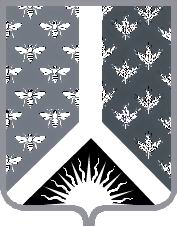 СОВЕТ НАРОДНЫХ ДЕПУТАТОВ НОВОКУЗНЕЦКОГО МУНИЦИПАЛЬНОГО РАЙОНАР Е Ш Е Н И Еот 29 декабря 2016 г. № 216-МНПА О внесении изменений в решение Совета народных депутатов Новокузнецкого муниципального района от 23.12.2015 № 143-МНПА «О бюджете Новокузнецкого муниципального района на 2016 год»Принято Советом народных депутатовНовокузнецкого муниципального района29 декабря 2016 г.	1. Внести в решение Совета народных депутатов Новокузнецкого муниципального района от 23.12.2015 № 143 -МНПА «О бюджете Новокузнецкого муниципального района на 2016 год» следующие изменения:1) пункт 1 статьи 1 изложить в следующей редакции:«1. Утвердить основные характеристики бюджета Новокузнецкого муниципального района на 2016 год: общий объем доходов бюджета Новокузнецкого муниципального района в сумме 2 007 280,7тыс. рублей;общий объем расходов бюджета Новокузнецкого муниципального района в сумме 1 978 075,6 тыс. рублей;профицит бюджета Новокузнецкого муниципального района в сумме 29 205,1 тыс. рублей.»;2) в пункте 3 статьи 4 слова «204 625, 7 тыс. рублей» заменить словами «226 236,9 тыс. рублей»;3) в статье 7 слова «4 000,0 тыс. рублей» заменить словами «283 тыс. рублей»;4) в статье 8 слова «6 934,0 тыс. рублей» заменить словами «6 333,5 тыс. рублей»; 5) в статье 9 слова «18 465 тыс. рублей» заменить словами «20 504,0 тыс. рублей»; 6) в пункте 1 статьи 10 слова «766 285,5» тыс. рублей» заменить словами «760 124,5 тыс. рублей»;7) в пункте 2 статьи 10 слова «56 888,6 тыс. рублей» заменить словами «58 985,4 тыс. рублей»;8) статью 14 признать утратившей силу;9) приложение № 4 изложить в редакции согласно приложению № 1 к настоящему Решению;10) приложение № 5 изложить в редакции согласно приложению № 2 к настоящему Решению; 11) приложение № 6 изложить в редакции согласно приложению № 3 к настоящему Решению;12) приложение № 7 изложить в редакции согласно приложению № 4 к настоящему Решению;13) приложение № 7/1 изложить в редакции согласно приложению № 5 к настоящему Решению;14) приложение № 8 изложить в редакции согласно приложению № 6 к настоящему Решению;15) приложение № 9 изложить в редакции согласно приложению № 7 к настоящему Решению16) приложение № 10 изложить в редакции согласно приложению № 8 к настоящему Решению;17) приложение № 11 изложить в редакции согласно приложению № 9 к настоящему Решению;18) приложение № 12 признать утратившим силу;19) приложение № 14 изложить в редакции согласно приложению № 10 к настоящему Решению.2. Настоящее Решение вступает в силу со дня, следующего за днем его официального опубликования.Председатель Совета народных Депутатов Новокузнецкого муниципального района                                                                              Е. В. ЗеленскаяИ. о. главы Новокузнецкого муниципального района                                                                               А. В. ШарнинПриложение № 1к решению Совета народных депутатов Новокузнецкого муниципального районаот 29 декабря 2016 г. № 216-МНПА«Приложение № 4к решению Совета народных депутатов Новокузнецкого муниципального районаот 23 декабря 2015 г. № 143-МНПА«О бюджете Новокузнецкого муниципального района на 2016 год»Распределение бюджетных ассигнований по разделам классификации расходов бюджета на 2016 годтыс. рублей»Приложение № 2к решению Совета народных депутатов Новокузнецкого муниципального районаот 29 декабря 2016 г. № 216-МНПА«Приложение № 5к решению Совета народных депутатов Новокузнецкого муниципального районаот 23 декабря 2015 г. № 143-МНПА«О бюджете Новокузнецкого муниципального района на 2016 год»Распределение бюджетных ассигнований бюджета по разделам, подразделам, целевым статьям и видам расходов классификации расходов бюджета в ведомственной структуре расходов на 2016 годтыс. рублей»Приложение № 3к решению Совета народных депутатовНовокузнецкого муниципального районаот 29 декабря 2016 г. № 216-МНПА«Приложение № 6к решению Совета народных депутатов Новокузнецкого муниципального районаот 23 декабря 2015 г. № 143-МНПА«О бюджете Новокузнецкого муниципального района на 2016 год»Перечень и объемы финансирования муниципальных программна 2016 годтыс. рублей»Приложение № 4к решению Совета народных депутатов Новокузнецкого муниципального районаот 29 декабря 2016 г. № 216-МНПА«Приложение № 7к решению Совета народных депутатов Новокузнецкого муниципального районаот 23 декабря 2015 г. № 143-МНПА«О бюджете Новокузнецкого муниципального района на 2016 год»Распределение дотаций на выравнивание бюджетной обеспеченности сельских поселений Новокузнецкого муниципального района на 2016 годтыс. рублей»Приложение № 5к решению Совета народных депутатов Новокузнецкого муниципального районаот 29 декабря 2016 г. № 216-МНПА«Приложение № 7/1к решению Совета народных депутатов Новокузнецкого муниципального районаот 23 декабря 2015 г. № 143-МНПА«О бюджете Новокузнецкого муниципального района на 2016 год»Распределение дотаций на обеспечение сбалансированности бюджетов сельских поселений Новокузнецкого муниципального района на 2016 годтыс. рублей»Приложение № 6к решению Совета народных депутатов Новокузнецкого муниципального районаот 29 декабря 2016 г. № 216-МНПА«Приложение № 8к решению Совета народных депутатов Новокузнецкого муниципального районаот 23 декабря 2015 г. № 143-МНПА«О бюджете Новокузнецкого муниципального района на 2016 год»Объем межбюджетных трансфертов, подлежащих перечислению бюджетам сельских поселений из бюджета муниципального района на осуществление части полномочий по решению вопросов местного значения на 2016 годтыс. рублей»Приложение № 7к решению Совета народных депутатов Новокузнецкого муниципального районаот 29 декабря 2016 г. № 216-МНПА«Приложение № 9к решению Совета народных депутатов Новокузнецкого муниципального районаот 23 декабря 2015 г. № 143-МНПА«О бюджете Новокузнецкого муниципального района на 2016 год»Распределение субвенций на осуществление первичного воинского учета на территориях, где отсутствуют военные комиссариаты на 2016 годтыс. рублей»Приложение № 8к решению Совета народных депутатовНовокузнецкого муниципального районаот 29 декабря 2016 г. № 216-МНПА«Приложение № 10к решению Совета народных депутатов Новокузнецкого муниципального районаот 23 декабря 2015 г. № 143-МНПА«О бюджете Новокузнецкого муниципального района на 2016 год»Объем межбюджетных трансфертов, подлежащих перечислению из бюджетов сельских поселений в бюджет Новокузнецкого муниципального района на финансирование мероприятий по развитию инфраструктуры и реализации муниципальных программтыс. рублей»Приложение № 9к решению Совета народных депутатовНовокузнецкого муниципального районаот 29 декабря 2016 г. № 216-МНПА«Приложение № 11к решению Совета народных депутатов Новокузнецкого муниципального районаот 23 декабря 2015 г. № 143-МНПА«О бюджете Новокузнецкого муниципального района на 2016 год»Источники финансирования дефицита бюджета Новокузнецкого муниципального района на 2016 год тыс. рублей»Приложение № 10к решению Совета народных депутатовНовокузнецкого муниципального районаот 29 декабря 2016 г. № 216-МНПА«Приложение № 14к решению Совета народных депутатов Новокузнецкого муниципального районаот 23 декабря 2015 г. № 143-МНПА«О бюджете Новокузнецкого муниципального района на 2016 год»Распределение субвенций, субсидий по отраслям и распорядителям получателям средств бюджета Новокузнецкого муниципального района на 2016 годтыс. рублей»НаименованиеРазделРасходы на 2016 годв том числев том числеНаименованиеРазделРасходы на 2016 годместныйобластнойОБЩЕГОСУДАРСТВЕННЫЕ ВОПРОСЫ01139 606,5136 981,22 625,3НАЦИОНАЛЬНАЯ ОБОРОНА022 923,60,02 923,6НАЦИОНАЛЬНАЯ БЕЗОПАСНОСТЬ И ПРАВООХРАНИТЕЛЬНАЯ ДЕЯТЕЛЬНОСТЬ0334 588,134 588,10,0НАЦИОНАЛЬНАЯ ЭКОНОМИКА0461 470,260 529,2941,0ЖИЛИЩНО-КОММУНАЛЬНОЕ ХОЗЯЙСТВО05326 632,2319 187,87 444,4ОХРАНА ОКРУЖАЮЩЕЙ СРЕДЫ060,00,0ОБРАЗОВАНИЕ07864 021,7455 836,4408 185,3КУЛЬТУРА, КИНЕМАТОГРАФИЯ08116 018,2110 639,25 379,0ЗДРАВООХРАНЕНИЕ0923 532,912 305,811 227,1СОЦИАЛЬНАЯ ПОЛИТИКА10347 281,028 542,2318 738,8ФИЗИЧЕСКАЯ КУЛЬТУРА И СПОРТ111 065,31 065,3СРЕДСТВА МАССОВОЙ ИНФОРМАЦИИ124 650,64 650,6ОБСЛУЖИВАНИЕ ГОСУДАРСТВЕННОГО И МУНИЦИПАЛЬНОГО ДОЛГА13223,5223,50,0МЕЖБЮДЖЕТНЫЕ ТРАНСФЕРТЫ ОБЩЕГО ХАРАКТЕРА БЮДЖЕТАМ БЮДЖЕТНОЙ СИСТЕМЫ РОССИЙСКОЙ ФЕДЕРАЦИИ1456 061,853 401,82 660,0ИТОГО1 978 075,61 217 951,1760 124,5НаименованиеРазделПодразделЦелевая статьяВид расхода2016 годВсегов том числев том числеНаименованиеРазделПодразделЦелевая статьяВид расхода2016 годВсегоместныйобластнойадминистрация Новокузнецкого муниципального района299685,0233814,565870,5Общегосударственные вопросы010000 0 00 00000000132372,3129747,02625,3Функционирование высшего должностного лица субъекта Российской Федерации и муниципального образования010200 0 00 000000001377,41377,4Непрограммные направления деятельности010270 0 00 000000001377,41377,4Глава Новокузнецкого муниципального района010270 0 00 101100001377,41377,4Расходы на выплаты персоналу в целях обеспечения выполнения функций государственными (муниципальными) органами, казенными учреждениями, органами управления государственными внебюджетными фондами010270 0 00 101101001377,41377,4Расходы на выплаты персоналу государственных (муниципальных) органов010270 0 00 101101201377,41377,4Функционирование Правительства Российской Федерации, высших исполнительных органов государственной власти субъектов Российской Федерации, местных администраций010400 0 00 0000000043590,243590,2Непрограммные направления деятельности010470 0 00 0000000043590,243590,2Обеспечение деятельности органов местного самоуправления010470 0 00 1015000043590,243590,2Расходы на выплаты персоналу в целях обеспечения выполнения функций государственными (муниципальными) органами, казенными учреждениями, органами управления государственными внебюджетными фондами010470 0 00 1015010033016,833016,8Расходы на выплаты персоналу государственных (муниципальных) органов010470 0 00 1015012033016,833016,8Закупка товаров, работ и услуг для государственных (муниципальных) нужд010470 0 00 1015020093789378Иные закупки товаров, работ и услуг для обеспечения государственных (муниципальных) нужд010470 0 00 1015024093789378Иные бюджетные ассигнования010470 0 00 101508001195,41195,4Уплата налогов, сборов и иных платежей010470 0 00 101508501195,41195,4Судебная система010500 0 00 0000000020,820,8Непрограммные направления деятельности010570 0 00 0000000020,820,8Осуществление полномочий по составлению (изменению) списков кандидатов в присяжные заседатели федеральных судов общей юрисдикции в Российской Федерации010570 0 00 5120000020,820,8Закупка товаров, работ и услуг для государственных (муниципальных) нужд010570 0 00 5120020020,820,8Иные закупки товаров, работ и услуг для обеспечения государственных (муниципальных) нужд010570 0 00 5120024020,820,8Обеспечение проведения выборов и референдумов010700 0 00 000000001267,61267,6Муниципальная программа «Экономическое развитие и инвестиционная привлекательность Новокузнецкого муниципального района»010703 0 00 000000001267,61267,6Подпрограмма «Развитие организационно-хозяйственной деятельности в рамках реализации реформы местного самоуправления»010703 2 00 000000001267,61267,6Основное мероприятие «Проведение выборов»010703 2 07 000000001267,61267,6Организация и проведение выборов на территории района010703 2 07 172600001267,61267,6Иные бюджетные ассигнования010703 2 07 172608001267,61267,6Специальные расходы010703 2 07 172608801267,61267,6Другие общегосударственные вопросы011300 0 00 0000000086116,383511,82604,5Муниципальная программа «Экономическое развитие и инвестиционная привлекательность Новокузнецкого муниципального района»011303 0 00 0000000040206,240206,2Подпрограмма «Развитие инвестиционного потенциала»011303 1 00 00000000578,3578,3Основное мероприятие «Повышение инвестиционной привлекательности района»011303 1 01 00000000578,3578,3Проведение и участие в конкурсных мероприятиях, выставках, семинарах, форумах011303 1 01 17010000114,8114,8Закупка товаров, работ и услуг для государственных (муниципальных) нужд011303 1 01 17010200114,8114,8Иные закупки товаров, работ и услуг для обеспечения государственных (муниципальных) нужд011303 1 01 17010240114,8114,8Публикация статей о районе в СМИ, издание периодической печати011303 1 01 17020000453453Закупка товаров, работ и услуг для государственных (муниципальных) нужд011303 1 01 17020200453453Иные закупки товаров, работ и услуг для обеспечения государственных (муниципальных) нужд011303 1 01 17020240453453Администрирование и обновление инвестиционного портала011303 1 01 1703000010,510,5Закупка товаров, работ и услуг для государственных (муниципальных) нужд011303 1 01 1703020010,510,5Иные закупки товаров, работ и услуг для обеспечения государственных (муниципальных) нужд011303 1 01 1703024010,510,5Подпрограмма «Развитие организационно-хозяйственной деятельности в рамках реализации реформы местного самоуправления»011303 2 00 0000000039627,939627,9Основное мероприятие «Взаимодействие со СМИ»011303 2 03 000000001045,51045,5Выпуск телевизионных сюжетов о районе011303 2 03 172200001045,51045,5Закупка товаров, работ и услуг для государственных (муниципальных) нужд011303 2 03 172202001045,51045,5Иные закупки товаров, работ и услуг для обеспечения государственных (муниципальных) нужд011303 2 03 172202401045,51045,5Основное мероприятие «Информатизация муниципального образования»011303 2 04 00000000565,5565,5Модернизация информационной инфраструктуры011303 2 04 17230000565,5565,5Закупка товаров, работ и услуг для государственных (муниципальных) нужд011303 2 04 17230200565,5565,5Иные закупки товаров, работ и услуг для обеспечения государственных (муниципальных) нужд011303 2 04 17230240565,5565,5Основное мероприятие «Материальное стимулирование достижений»011303 2 05 000000003654336543Материальное стимулирование достижений  отдельных граждан, лиц, замещающих выборные муниципальные должности и муниципальных служащих011303 2 05 172400003654336543Расходы на выплаты персоналу в целях обеспечения выполнения функций государственными (муниципальными) органами, казенными учреждениями, органами управления государственными внебюджетными фондами011303 2 05 17240100113,3113,3Расходы на выплаты персоналу государственных (муниципальных) органов011303 2 05 17240120113,3113,3Закупка товаров, работ и услуг для государственных (муниципальных) нужд011303 2 05 1724020023,323,3Иные закупки товаров, работ и услуг для обеспечения государственных (муниципальных) нужд011303 2 05 1724024023,323,3Социальное обеспечение и иные выплаты населению011303 2 05 1724030036406,436406,4Иные выплаты населению011303 2 05 1724036036406,436406,4Основное мероприятие «Организационные мероприятия»011303 2 06 000000001473,91473,9Организация и проведение торжественных приемов почетных гостей, приобретение наградной сувенирной продукции, другие мероприятия011303 2 06 172500001473,91473,9Закупка товаров, работ и услуг для государственных (муниципальных) нужд011303 2 06 172502001473,91473,9Иные закупки товаров, работ и услуг для обеспечения государственных (муниципальных) нужд011303 2 06 172502401473,91473,9Муниципальная программа «Жилищная и социальная инфраструктура Новокузнецкого муниципального района»011306 0 00 0000000017267,217267,2Подпрограмма «Капитальный ремонт социальных объектов и инженерное обустройство территорий»011306 4 00 0000000017267,217267,2Основное мероприятие «Осуществление строительно-монтажных работ на объектах муниципальной собственности»011306 4 04 0000000017267,217267,2Мероприятия по капитальному ремонту учреждений социальной сферы011306 4 04 2041000017267,217267,2Закупка товаров, работ и услуг для государственных (муниципальных) нужд011306 4 04 2041020017267,217267,2Иные закупки товаров, работ и услуг для обеспечения государственных (муниципальных) нужд011306 4 04 2041024017267,217267,2Муниципальная программа «Имущественный комплекс Новокузнецкого муниципального района»011311 0 00 0000000011175,810775,8400Подпрограмма «Инвентаризация муниципальных объектов»011311 2 00 0000000011175,810775,8400Основное мероприятие «Управление муниципальной собственностью муниципального образования «Новокузнецкий муниципальный район»011311 2 02 0000000011175,810775,8400Межевание, изготовление кадастровых планов земельных участков011311 2 02 2521000024452445Закупка товаров, работ и услуг для государственных (муниципальных) нужд011311 2 02 2521020024452445Иные закупки товаров, работ и услуг для обеспечения государственных (муниципальных) нужд011311 2 02 2521024024452445Обследование объектов и изготовление технических паспортов011311 2 02 252200001559,51559,5Закупка товаров, работ и услуг для государственных (муниципальных) нужд011311 2 02 252202001559,51559,5Иные закупки товаров, работ и услуг для обеспечения государственных (муниципальных) нужд011311 2 02 252202401559,51559,5Страхование муниципальных объектов недвижимости от чрезвычайных ситуаций011311 2 02 25230000408408Закупка товаров, работ и услуг для государственных (муниципальных) нужд011311 2 02 25230200408408Иные закупки товаров, работ и услуг для обеспечения государственных (муниципальных) нужд011311 2 02 25230240408408Проведение независимой оценки муниципальных объектов011311 2 02 25240000693693Закупка товаров, работ и услуг для государственных (муниципальных) нужд011311 2 02 25240200693693Иные закупки товаров, работ и услуг для обеспечения государственных (муниципальных) нужд011311 2 02 25240240693693Улучшение материально-технической базы011311 2 02 252600005570,35570,3Закупка товаров, работ и услуг для государственных (муниципальных) нужд011311 2 02 252602005570,35570,3Иные закупки товаров, работ и услуг для обеспечения государственных (муниципальных) нужд011311 2 02 252602405570,35570,3Проведение аудита финансово-хозяйственной деятельности муниципальных предприятий011311 2 02 25270000100100Закупка товаров, работ и услуг для государственных (муниципальных) нужд011311 2 02 25270200100100Иные закупки товаров, работ и услуг для обеспечения государственных (муниципальных) нужд011311 2 02 25270240100100Выделение ежегодных грантов городским округам и муниципальным районам за достижение наилучших значений показателей деятельности органов местного самоуправления городских округов и муниципальных районов011311 2 02 70330000400400Закупка товаров, работ и услуг для государственных (муниципальных) нужд011311 2 02 70330200400400Иные закупки товаров, работ и услуг для обеспечения государственных (муниципальных) нужд011311 2 02 70330240400400Непрограммные направления деятельности011370 0 00 0000000017467,115262,62204,5Исполнение судебных актов по искам к муниципальному образованию о взыскании денежных средств за счет средств казны муниципального образования011370 0 00 101700001616,71616,7Иные бюджетные ассигнования011370 0 00 101708001616,71616,7Исполнение судебных актов011370 0 00 101708301450,81450,8Уплата налогов, сборов и иных платежей011370 0 00 10170850165,9165,9Обеспечение деятельности БУ «Муниципальный архив Новокузнецкого муниципального района»011370 0 00 102100002204,32204,3Предоставление субсидий бюджетным, автономным учреждениям и иным некоммерческим организациям011370 0 00 102106002204,32204,3Субсидии бюджетным учреждениям011370 0 00 102106102204,32204,3Обеспечение деятельности МБУ «Многофункциональный центр Новокузнецкого муниципального района»011370 0 00 1023000010296,310296,3Предоставление субсидий бюджетным, автономным учреждениям и иным некоммерческим организациям011370 0 00 1023060010296,310296,3Субсидии бюджетным учреждениям011370 0 00 1023061010296,310296,3Резервный фонд администрации Новокузнецкого муниципального района011370 0 00 103000003333Социальное обеспечение и иные выплаты населению011370 0 00 103003003333Иные выплаты населению011370 0 00 103003603333Организация оказания услуг по комплексному обслуживанию зданий и прилегающих к зданиям дворовых территорий объектов социальной сферы Новокузнецкого муниципального района011370 0 00 223900001112,31112,3Предоставление субсидий бюджетным, автономным учреждениям и иным некоммерческим организациям011370 0 00 223906001112,31112,3Субсидии бюджетным учреждениям011370 0 00 223906101112,31112,3Проведение Всероссийской сельскохозяйственной переписи в 2016 году011370 0 00 539100001743,51743,5Закупка товаров, работ и услуг для государственных (муниципальных) нужд011370 0 00 539102001743,51743,5Иные закупки товаров, работ и услуг для обеспечения государственных (муниципальных) нужд011370 0 00 539102401743,51743,5Создание и функционирование комиссий по делам несовершеннолетних и защите их прав011370 0 00 71960000335335Расходы на выплаты персоналу в целях обеспечения выполнения функций государственными (муниципальными) органами, казенными учреждениями, органами управления государственными внебюджетными фондами011370 0 00 71960100314314Расходы на выплаты персоналу государственных (муниципальных) органов011370 0 00 71960120314314Закупка товаров, работ и услуг для государственных (муниципальных) нужд011370 0 00 719602002121Иные закупки товаров, работ и услуг для обеспечения государственных (муниципальных) нужд011370 0 00 719602402121Осуществление функций по хранению, комплектованию, учету и использованию документов Архивного фонда Кемеровской области011370 0 00 790500001111Предоставление субсидий бюджетным, автономным учреждениям и иным некоммерческим организациям011370 0 00 790506001111Субсидии бюджетным учреждениям011370 0 00 790506101111Создание и функционирование административных комиссий011370 0 00 79060000115115Закупка товаров, работ и услуг для государственных (муниципальных) нужд011370 0 00 79060200115115Иные закупки товаров, работ и услуг для обеспечения государственных (муниципальных) нужд011370 0 00 79060240115115Национальная безопасность и правоохранительная деятельность030000 0 00 0000000069,569,5Другие вопросы в области национальной безопасности и правоохранительной деятельности031400 0 00 0000000069,569,5Муниципальная программа «Обеспечение безопасности населения Новокузнецкого муниципального района»031413 0 00 0000000069,569,5Подпрограмма «Обеспечение общественной безопасности и правопорядка»031413 3 00 0000000069,569,5Основное мероприятие «Охрана общественного порядка и предотвращение правонарушений»031413 3 03 0000000069,569,5Создание условий для деятельности добровольной народной дружины031413 3 03 2731000069,569,5Закупка товаров, работ и услуг для государственных (муниципальных) нужд031413 3 03 2731020069,569,5Иные закупки товаров, работ и услуг для обеспечения государственных (муниципальных) нужд031413 3 03 2731024069,569,5Национальная экономика040000 0 00 0000000027 553,426 612,4941,0Сельское хозяйство и рыболовство040500 0 00 000000005 474,05 291,0183,0Муниципальная программа «Поддержка агропромышленного комплекса и развитие сельских территорий Новокузнецкого муниципального района»040505 0 00 000000005 474,05 291,0183,0Подпрограмма «Социально-экономическое развитие села»040505 1 00 000000005 172,05 172,00,0Основное мероприятие «Увеличение объемов производства продукции мясного и молочного животноводства, создание условий для дальнейшего роста производства продукции растениеводства агропромышленного комплекса»040505 1 01 000000005 172,05 172,00,0Субсидии на безвозмездной и безвозвратной основе на оказание несвязной поддержки сельскохозяйственным товаропроизводителям в области растениеводства040505 1 01 190900005 172,05 172,00,0Иные бюджетные ассигнования040505 1 01 190908005 172,05 172,00,0Субсидии юридическим лицам (кроме некоммерческих организаций), индивидуальным предпринимателям, физическим лицам - производителям товаров, работ, услуг040505 1 01 190908105 172,05 172,00,0Подпрограмма «Устойчивое развитие сельских территорий»040505 2 00 00000000302,0119,0183,0Основное мероприятие «Комплексное обустройство населённых пунктов, расположенных в сельской местности. Стимулирование инициатив граждан, по улучшению условий жизнедеятельности и развитию сельских территорий»040505 2 03 00000000302,0119,0183,0Реализация мероприятий федеральной целевой программы «Устойчивое развитие сельских территорий на 2014-2017 годы и на период до 2020 года» (грантовая поддержка местных инициатив граждан, проживающих в сельской местности)040505 2 03 5018А000128,00,0128,0Закупка товаров, работ и услуг для государственных (муниципальных) нужд040505 2 03 5018А200128,00,0128,0Иные закупки товаров, работ и услуг для обеспечения государственных (муниципальных) нужд040505 2 03 5018А240128,00,0128,0Реализация мероприятий федеральной целевой программы «Устойчивое развитие сельских территорий на 2014-2017 годы и на период до 2020 года» (обустройство детских игровых площадок)040505 2 03 L018А000119,0119,00,0Закупка товаров, работ и услуг для государственных (муниципальных) нужд040505 2 03 L018А200119,0119,00,0Иные закупки товаров, работ и услуг для обеспечения государственных (муниципальных) нужд040505 2 03 L018А240119,0119,00,0Грантовая поддержка местных инициатив граждан, проживающих в сельской местности040505 2 03 R018А00055,00,055,0Закупка товаров, работ и услуг для государственных (муниципальных) нужд040505 2 03 R018А20055,00,055,0Иные закупки товаров, работ и услуг для обеспечения государственных (муниципальных) нужд040505 2 03 R018А24055,00,055,0Транспорт040800 0 00 000000005 864,45 864,40,0Непрограммные направления деятельности040870 0 00 000000005 864,45 864,40,0Оказание услуг автотранспортными предприятиями, организация пассажирских перевозок040870 0 00 102200005 864,45 864,40,0Закупка товаров, работ и услуг для государственных (муниципальных) нужд040870 0 00 102202003 940,63 940,60,0Иные закупки товаров, работ и услуг для обеспечения государственных (муниципальных) нужд040870 0 00 102202403 940,63 940,60,0Иные бюджетные ассигнования040870 0 00 102208001 923,81 923,80,0Субсидии юридическим лицам (кроме некоммерческих организаций), индивидуальным предпринимателям, физическим лицам - производителям товаров, работ, услуг040870 0 00 102208101 923,81 923,80,0Другие вопросы в области национальной экономики041200 0 00 0000000016 215,015 457,0758,0Муниципальная программа «Имущественный комплекс Новокузнецкого муниципального района»041211 0 00 0000000014 587,014 587,00,0Подпрограмма «Разработка документов территориального планирования»041211 1 00 000000002 121,22 121,20,0Основное мероприятие «Подготовка градостроительной документации»041211 1 01 000000002 121,22 121,20,0Разработка проекта изменений в схему территориального планирования Новокузнецкого муниципального района Кемеровской области, проектов генеральных планов сельских поселений, расположенных в границах Новокузнецкого муниципального района Кемеровской области, проектов правил землепользования и застройки сельских поселений, расположенных в границах Новокузнецкого муниципального района Кемеровской области041211 1 01 250300002 121,22 121,20,0Закупка товаров, работ и услуг для государственных (муниципальных) нужд041211 1 01 250302002 121,22 121,20,0Иные закупки товаров, работ и услуг для обеспечения государственных (муниципальных) нужд041211 1 01 250302402 121,22 121,20,0Подпрограмма «Обеспечение деятельности учреждений в сфере имущественных отношений»041211 3 00 0000000012 465,812 465,80,0Основное мероприятие «Обеспечение деятельности подведомственных учреждений»041211 3 03 0000000012 465,812 465,80,0Обеспечение деятельности МБУ «Центр по землеустройству и муниципальному имуществу в МО «Новокузнецкий муниципальный район»041211 3 03 2531000012 465,812 465,80,0Предоставление субсидий бюджетным, автономным учреждениям и иным некоммерческим организациям041211 3 03 2531060012 465,812 465,80,0Субсидии бюджетным учреждениям041211 3 03 2531061012 465,812 465,80,0Муниципальная программа «Развитие субъектов малого и среднего предпринимательства Новокузнецкого муниципального района»041214 0 00 000000001 628,0870,0758,0Подпрограмма «Поддержка малого и среднего предпринимательства»041214 1 00 000000001 628,0870,0758,0Основное мероприятие «Оказание финансовой поддержки субъектам малого и среднего предпринимательства. Уменьшение затрат малого и среднего предпринимательства»041214 1 01 000000001 458,0700,0758,0Государственная поддержка малого и среднего предпринимательства, включая крестьянские (фермерские) хозяйства041214 1 01 50640000720,10,0720,1Иные бюджетные ассигнования041214 1 01 50640800720,10,0720,1Субсидии юридическим лицам (кроме некоммерческих организаций), индивидуальным предпринимателям, физическим лицам - производителям товаров, работ, услуг041214 1 01 50640810720,10,0720,1Государственная поддержка малого и среднего предпринимательства, включая крестьянские (фермерские) хозяйства (местный бюджет)041214 1 01 L0640000700,0700,00,0Иные бюджетные ассигнования041214 1 01 L0640800700,0700,00,0Субсидии юридическим лицам (кроме некоммерческих организаций), индивидуальным предпринимателям, физическим лицам - производителям товаров, работ, услуг041214 1 01 L0640810700,0700,00,0Государственная поддержка малого и среднего предпринимательства, включая крестьянские (фермерские) хозяйства (областной бюджет)041214 1 01 R064000037,90,037,9Иные бюджетные ассигнования041214 1 01 R064080037,90,037,9Субсидии юридическим лицам (кроме некоммерческих организаций), индивидуальным предпринимателям, физическим лицам - производителям товаров, работ, услуг041214 1 01 R064081037,90,037,9Основное мероприятие «Популяризация предпринимательства среди различных групп населения»041214 1 02 00000000170,0170,00,0Реализация отдельных мероприятий, привлечение субъектов малого и среднего предпринимательства к участию в конкурсах, выставках, ярмарках041214 1 02 28030000170,0170,00,0Закупка товаров, работ и услуг для государственных (муниципальных) нужд041214 1 02 28030200130,0130,00,0Иные закупки товаров, работ и услуг для обеспечения государственных (муниципальных) нужд041214 1 02 28030240130,0130,00,0Социальное обеспечение и иные выплаты населению041214 1 02 2803030040,040,00,0Иные выплаты населению041214 1 02 2803036040,040,00,0Жилищно-коммунальное хозяйство050000 0 00 0000000041236,335861,35375,0Жилищное хозяйство050100 0 00 0000000017684,912309,95375,0Муниципальная программа «Жилищная и социальная инфраструктура Новокузнецкого муниципального района»050106 0 00 0000000017640,912265,95375,0Подпрограмма «Строительство жилья и обеспечение земельных участков под строительство жилья коммунальной и инженерной инфраструктурой»050106 2 00 000000003512,03512,00,0Основное мероприятие «Содействие жилищному строительству и развитию инфраструктуры»050106 2 02 000000003512,03512,00,0Создание жилищного фонда050106 2 02 202100003512,03512,00,0Закупка товаров, работ и услуг для государственных (муниципальных) нужд050106 2 02 202102001775,41775,4Иные закупки товаров, работ и услуг для обеспечения государственных (муниципальных) нужд050106 2 02 202102401775,41775,4Капитальные вложения в объекты государственной (муниципальной) собственности050106 2 02 202104001736,61736,60,0Бюджетные инвестиции050106 2 02 202104101736,61736,60,0Подпрограмма «Обеспечение мероприятий по переселению граждан из ветхого и аварийного жилищного фонда»050106 3 00 0000000014128,98753,95375,0Основное мероприятие «Переселение граждан, проживающих в ветхом и аварийном жилищном фонде, признанном непригодным для проживания»050106 3 03 0000000014128,98753,95375,0Обеспечение мероприятий по переселению граждан из аварийного жилищного фонда, в том числе переселению граждан из аварийного жилищного фонда с учётом необходимости развития малоэтажного жилищного строительства за счёт средств, поступивших от государственной корпорации - Фонда содействия реформированию жилищно-коммунального хозяйства050106 3 03 095020003579,12766,8812,3Капитальные вложения в объекты государственной (муниципальной) собственности050106 3 03 095024003579,12766,8812,3Бюджетные инвестиции050106 3 03 095024103579,12766,8812,3Обеспечение мероприятий по переселению граждан из аварийного жилищного фонда, в том числе переселению граждан из аварийного жилищного фонда с учётом необходимости развития малоэтажного жилищного строительства, за счёт средств бюджетов субъектов Российской Федерации и местных бюджетов в соответствии с Федеральным законом от 21.07.2007 № 185-ФЗ «О Фонде содействия реформированию жилищно-коммунального хозяйства»050106 3 03 096020004562,74562,7Капитальные вложения в объекты государственной (муниципальной) собственности050106 3 03 096024004562,74562,7Бюджетные инвестиции050106 3 03 096024104562,74562,7Обеспечение мероприятий по переселению граждан из аварийного жилищного фонда, в том числе переселению граждан из аварийного жилищного фонда с учётом необходимости развития малоэтажного жилищного строительства, за счёт средств местного бюджета050106 3 03 S96020002382,62382,6Капитальные вложения в объекты государственной (муниципальной) собственности050106 3 03 S96024002382,62382,6Бюджетные инвестиции050106 3 03 S96024102382,62382,6Создание жилищного фонда под переселение и снос аварийного жилья050106 3 03 203100003604,53604,50,0Закупка товаров, работ и услуг для государственных (муниципальных) нужд050106 3 03 2031020070,070,0Иные закупки товаров, работ и услуг для обеспечения государственных (муниципальных) нужд050106 3 03 2031024070,070,0Капитальные вложения в объекты государственной (муниципальной) собственности050106 3 03 203104003534,53534,50,0Бюджетные инвестиции050106 3 03 203104103534,53534,50,0Муниципальная программа «Имущественный комплекс Новокузнецкого муниципального района»050111 0 00 0000000044,044,0Подпрограмма «Инвентаризация муниципальных объектов»050111 2 00 0000000044,044,0Основное мероприятие «Управление муниципальной собственностью муниципального образования «Новокузнецкий муниципальный район»050111 2 02 0000000044,044,0Обследование объектов и изготовление технических паспортов050111 2 02 2522000044,044,0Закупка товаров, работ и услуг для государственных (муниципальных) нужд050111 2 02 2522020044,044,0Иные закупки товаров, работ и услуг для обеспечения государственных (муниципальных) нужд050111 2 02 2522024044,044,0Коммунальное хозяйство050200 0 00 0000000013079,813079,8Муниципальная программа «Имущественный комплекс Новокузнецкого муниципального района»050211 0 00 0000000013079,813079,8Подпрограмма «Инвентаризация муниципальных объектов»050211 2 00 0000000013079,813079,8Основное мероприятие «Управление муниципальной собственностью муниципального образования «Новокузнецкий муниципальный район»050211 2 02 0000000013079,813079,8Улучшение материально-технической базы050211 2 02 2526000013079,813079,8Закупка товаров, работ и услуг для государственных (муниципальных) нужд050211 2 02 252602003679,83679,8Иные закупки товаров, работ и услуг для обеспечения государственных (муниципальных) нужд050211 2 02 252602403679,83679,8Капитальные вложения в объекты государственной (муниципальной) собственности050211 2 02 252604009400,09400,0Бюджетные инвестиции050211 2 02 252604109400,09400,0Благоустройство050300 0 00 000000008369,18369,10Муниципальная программа «Жилищная и социальная инфраструктура Новокузнецкого муниципального района»050306 0 00 000000008369,18369,10Подпрограмма «Капитальный ремонт социальных объектов и инженерное обустройство территорий»050306 4 00 000000008369,18369,10Основное мероприятие «Осуществление строительно-монтажных работ на объектах муниципальной собственности»050306 4 04 000000008369,18369,10Мероприятия по капитальному ремонту учреждений социальной сферы050306 4 04 204100008369,18369,10Закупка товаров, работ и услуг для государственных (муниципальных) нужд050306 4 04 204102008369,18369,10Иные закупки товаров, работ и услуг для обеспечения государственных (муниципальных) нужд050306 4 04 204102408369,18369,10Другие вопросы в области жилищно-коммунального хозяйства050500 0 00 000000002102,52102,50Муниципальная программа «Имущественный комплекс Новокузнецкого муниципального района»050511 0 00 000000002102,52102,50Подпрограмма «Содержание муниципального имущества»050511 4 00 000000002102,52102,50Основное мероприятие «Обеспечение мероприятий по формированию фонда капитального ремонта общего имущества многоквартирных домов»050511 4 04 000000002102,52102,50Ежемесячные взносы на формирование фонда капитального ремонта общего имущества в многоквартирных домах, в которых имеются помещения, находящиеся в муниципальной собственности МО «Новокузнецкий муниципальный район»050511 4 04 254100002102,52102,500Закупка товаров, работ и услуг для государственных (муниципальных) нужд050511 4 04 254102002102,52102,500Иные закупки товаров, работ и услуг для обеспечения государственных (муниципальных) нужд050511 4 04 254102402102,52102,500Образование070000 0 00 0000000030 867,218 854,512 012,7Дошкольное образование070100 0 00 0000000014,414,4Муниципальная программа «Экономическое развитие и инвестиционная привлекательность Новокузнецкого муниципального района»070103 0 00 0000000014,414,4Подпрограмма «Развитие организационно-хозяйственной деятельности в рамках реализации реформы местного самоуправления»070103 2 00 0000000014,414,4Основное мероприятие «Материальное стимулирование достижений»070103 2 05 0000000014,414,4Материальное стимулирование достижений  отдельных граждан, лиц, замещающих выборные муниципальные должности и муниципальных служащих070103 2 05 1724000014,414,4Социальное обеспечение и иные выплаты населению070103 2 05 1724030014,414,4Иные выплаты населению070103 2 05 1724036014,414,4Общее образование070200 0 00 0000000024344,812429,811915,0Муниципальная программа «Экономическое развитие и инвестиционная привлекательность Новокузнецкого муниципального района»070203 0 00 0000000081,681,6Подпрограмма «Развитие организационно-хозяйственной деятельности в рамках реализации реформы местного самоуправления»070203 2 00 0000000081,681,6Основное мероприятие «Материальное стимулирование достижений»070203 2 05 0000000081,681,6Материальное стимулирование достижений  отдельных граждан, лиц, замещающих выборные муниципальные должности и муниципальных служащих070203 2 05 1724000081,681,6Социальное обеспечение и иные выплаты населению070203 2 05 1724030081,681,6Иные выплаты населению070203 2 05 1724036081,681,6Муниципальная программа «Поддержка агропромышленного комплекса и развитие сельских территорий Новокузнецкого муниципального района»070205 0 00 0000000018071,86156,811915Подпрограмма «Устойчивое развитие сельских территорий»070205 2 00 0000000018071,86156,811915Основное мероприятие «Комплексное обустройство населённых пунктов, расположенных в сельской местности. Стимулирование инициатив граждан, по улучшению условий жизнедеятельности и развитию сельских территорий»070205 2 03 0000000018071,86156,811915Реализация мероприятий федеральной целевой программы «Устойчивое развитие сельских территорий на 2014-2017 годы и на период до 2020 года» (развитие сети общеобразовательных организаций в сельской местности)070205 2 03 50185000834008340Капитальные вложения в объекты государственной (муниципальной) собственности070205 2 03 50185400834008340Бюджетные инвестиции070205 2 03 50185410834008340Строительство объектов социальной сферы, расположенных в сельской местности070205 2 03 L01850006156,86156,80Капитальные вложения в объекты государственной (муниципальной) собственности070205 2 03 L01854006156,86156,80Бюджетные инвестиции070205 2 03 L01854106156,86156,80Развитие сети общеобразовательных организаций в сельской местности070205 2 03 R0185000357503575Капитальные вложения в объекты государственной (муниципальной) собственности070205 2 03 R0185400357503575Бюджетные инвестиции070205 2 03 R0185410357503575Муниципальная программа «Жилищная и социальная инфраструктура Новокузнецкого муниципального района»070206 0 00 000000006191,46191,40,0Подпрограмма «Капитальное строительство и реконструкция объектов социальной сферы»070206 1 00 000000006110,06110,00,0Основное мероприятие «Осуществление капитальных вложений в объекты муниципальной собственности»070206 1 01 000000006110,06110,0Расходы на капитальное строительство и реконструкцию объектов муниципальной собственности070206 1 01 200100006110,06110,0Капитальные вложения в объекты государственной (муниципальной) собственности070206 1 01 200104006110,06110,0Бюджетные инвестиции070206 1 01 200104106110,06110,0Подпрограмма «Капитальный ремонт социальных объектов и инженерное обустройство территорий»070206 4 00 0000000081,481,4Основное мероприятие «Осуществление строительно-монтажных работ на объектах муниципальной собственности»070206 4 04 000000081,481,4Мероприятия по капитальному ремонту учреждений социальной сферы070206 4 04 2041000081,481,4Закупка товаров, работ и услуг для государственных (муниципальных) нужд070206 4 04 2041020081,481,4Иные закупки товаров, работ и услуг для обеспечения государственных (муниципальных) нужд070206 4 04 2041024081,481,4Молодежная политика и оздоровление детей070700 0 00 00000000137,740,097,7Муниципальная программа «Молодежь и спорт Новокузнецкого муниципального района»070709 0 00 00000000137,740,097,7Подпрограмма «Молодежная политика»070709 1 00 00000000137,74097,7Основное мероприятие «Организация условий для работы молодежных профильных отрядов»070709 1 02 00000000137,74097,7Реализация мер в области государственной молодежной политики на организацию работы молодежных профильных отрядов за счет средств местного бюджета070709 1 02 S049000040,0400,0Расходы на выплаты персоналу в целях обеспечения выполнения функций государственными (муниципальными) органами, казенными учреждениями, органами управления государственными внебюджетными фондами070709 1 02 S049010037,537,5Расходы на выплаты персоналу казенных учреждений070709 1 02 S049011037,537,5Закупка товаров, работ и услуг для государственных (муниципальных) нужд070709 1 02 S04902002,52,50,0Иные закупки товаров, работ и услуг для обеспечения государственных (муниципальных) нужд070709 1 02 S04902402,52,5Реализация мер в области государственной молодежной политики070709 1 02 7049000097,7097,7Расходы на выплаты персоналу в целях обеспечения выполнения функций государственными (муниципальными) органами, казенными учреждениями, органами управления государственными внебюджетными фондами070709 1 02 7049010097,7097,7Расходы на выплаты персоналу казенных учреждений070709 1 02 7049011097,797,7Другие вопросы в области образования070900 0 00 000000006370,36370,3Муниципальная программа «Экономическое развитие и инвестиционная привлекательность Новокузнецкого муниципального района»070903 0 00 000000003906,63906,6Подпрограмма «Развитие организационно-хозяйственной деятельности в рамках реализации реформы местного самоуправления»070903 2 00 000000003906,63906,6Основное мероприятие «Материальное стимулирование достижений»070903 2 05 000000003906,63906,6Материальное стимулирование достижений отдельных граждан, лиц, замещающих выборные муниципальные должности и муниципальных служащих070903 2 05 172400003906,63906,6Социальное обеспечение и иные выплаты населению070903 2 05 172403003906,63906,6Иные выплаты населению070903 2 05 172403603906,63906,6Непрограммные направления деятельности070970 0 00 000000002463,72463,7Организация оказания услуг по комплексному обслуживанию зданий и прилегающих к зданиям дворовых территорий объектов социальной сферы Новокузнецкого муниципального района070970 0 00 223900002463,72463,7Предоставление субсидий бюджетным, автономным учреждениям и иным некоммерческим организациям070970 0 00 223906002463,72463,7Субсидии бюджетным учреждениям070970 0 00 223906102463,72463,7Культура, кинематография080000 0 00 00000000824,8824,80Культура080100 0 00 0000000077,677,60Муниципальная программа «Экономическое развитие и инвестиционная привлекательность Новокузнецкого муниципального района»080103 0 00 0000000077,677,60Подпрограмма «Развитие организационно-хозяйственной деятельности в рамках реализации реформы местного самоуправления»080103 2 00 0000000077,677,60Основное мероприятие «Материальное стимулирование достижений»080103 2 05 0000000077,677,60Материальное стимулирование достижений  отдельных граждан, лиц, замещающих выборные муниципальные должности и муниципальных служащих080103 2 05 1724000077,677,60Социальное обеспечение и иные выплаты населению080103 2 05 1724030077,677,60Иные выплаты населению080103 2 05 1724036077,677,60,0Другие вопросы в области культуры080400 0 00 00000000747,2747,20,0Муниципальная программа «Экономическое развитие и инвестиционная привлекательность Новокузнецкого муниципального района»080403 0 00 00000000747,2747,20Подпрограмма «Развитие организационно-хозяйственной деятельности в рамках реализации реформы местного самоуправления»080403 2 00 00000000747,2747,20Основное мероприятие «Материальное стимулирование достижений»080403 2 05 00000000747,2747,20Материальное стимулирование достижений отдельных граждан, лиц, замещающих выборные муниципальные должности и муниципальных служащих080403 2 05 17240000747,2747,20Социальное обеспечение и иные выплаты населению080403 2 05 17240300747,2747,20Иные выплаты населению080403 2 05 17240360747,2747,20,0Здравоохранение090000 0 00 0000000023532,912305,811227,1Стационарная медицинская помощь090100 0 00 0000000014532,710440,34092,4Муниципальная программа «Развитие здравоохранения Новокузнецкого муниципального района»090101 0 00 000000007219,13126,74092,4Подпрограмма «Обеспечение деятельности учреждений здравоохранения»090101 1 00 000000003126,73126,7Основное мероприятие «Повышение эффективности медицинских услуг. Развитие комплексной системы профилактики заболеваний»090101 1 01 000000003126,73126,70,0Услуги специализированного транспорта090101 1 01 15010000366,0366,0Предоставление субсидий бюджетным, автономным учреждениям и иным некоммерческим организациям090101 1 01 15010600366,0366,0Субсидии бюджетным учреждениям090101 1 01 15010610366,0366,0Охрана материнства и детства090101 1 01 1502000053,953,9Предоставление субсидий бюджетным, автономным учреждениям и иным некоммерческим организациям090101 1 01 1502060053,953,9Субсидии бюджетным учреждениям090101 1 01 1502061053,953,9Профилактика и лечение социально-значимых заболеваний(туберкулез, ВИЧ, гепатит В и С, наркомания, онкология, алкоголизм, заболевания, передающиеся половым путем)090101 1 01 15050000173,0173,0Закупка товаров, работ и услуг для государственных (муниципальных) нужд090101 1 01 15050200154,3154,3Иные закупки товаров, работ и услуг для обеспечения государственных (муниципальных) нужд090101 1 01 15050240154,3154,3Предоставление субсидий бюджетным, автономным учреждениям и иным некоммерческим организациям090101 1 01 1505060018,718,7Субсидии бюджетным учреждениям090101 1 01 1505061018,718,7Противопожарные мероприятия, ГО и ЧС090101 1 01 150700007,07,0Предоставление субсидий бюджетным, автономным учреждениям и иным некоммерческим организациям090101 1 01 150706007,07,0Субсидии бюджетным учреждениям090101 1 01 150706107,07,0Оплата патологоанатомических услуг090101 1 01 150900002526,82526,8Предоставление субсидий бюджетным, автономным учреждениям и иным некоммерческим организациям090101 1 01 150906002526,82526,8Субсидии бюджетным учреждениям090101 1 01 150906102526,82526,8Подпрограмма «Совершенствование оказания медицинской помощи, включая высокотехнологичную»090101 3 00 000000004092,44092,4Основное мероприятие «Повышение доступности и качества в специализированной медицинской помощи, включая высокотехнологичную»090101 3 03 000000004092,40,04092,4Обеспечение отдельных государственных полномочий по организации оказания медицинской помощи в соответствии с Территориальной программой государственных гарантий бесплатного оказания гражданам медицинской помощи (за исключением медицинской помощи, оказываемой в государственных медицинских организациях Кемеровской области)090101 3 03 722100004092,40,04092,4Предоставление субсидий бюджетным, автономным учреждениям и иным некоммерческим организациям090101 3 03 722106004092,40,04092,4Субсидии бюджетным учреждениям090101 3 03 722106104092,44092,4Муниципальная программа «Экономическое развитие и инвестиционная привлекательность Новокузнецкого муниципального района»090103 0 00 000000006,96,9Подпрограмма «Развитие организационно-хозяйственной деятельности в рамках реализации реформы местного самоуправления»090103 2 00 000000006,96,9Основное мероприятие «Материальное стимулирование достижений»090103 2 05 000000006,96,9Материальное стимулирование достижений  отдельных граждан, лиц, замещающих выборные муниципальные должности и муниципальных служащих090103 2 05 172400006,96,9Социальное обеспечение и иные выплаты населению090103 2 05 172403006,96,9Иные выплаты населению090103 2 05 172403606,96,9Муниципальная программа «Жилищная и социальная инфраструктура Новокузнецкого муниципального района»090106 0 00 000000007306,77306,7Подпрограмма «Капитальный ремонт социальных объектов и инженерное обустройство территорий»090106 4 00 000000007306,77306,7Основное мероприятие «Осуществление строительно-монтажных работ на объектах муниципальной собственности»090106 4 04 00000007306,77306,7Мероприятия по капитальному ремонту учреждений социальной сферы090106 4 04 204100007306,77306,7Закупка товаров, работ и услуг для государственных (муниципальных) нужд090106 4 04 204102007306,77306,7Иные закупки товаров, работ и услуг для обеспечения государственных (муниципальных) нужд090106 4 04 204102407306,77306,7Амбулаторная помощь090200 0 00 000000009000,21865,57134,7Муниципальная программа «Развитие здравоохранения Новокузнецкого муниципального района»090201 0 00 000000008928,41793,77134,7Подпрограмма «Обеспечение деятельности учреждений здравоохранения»090201 1 00 000000004441,21759,22682,0Основное мероприятие «Повышение эффективности медицинских услуг. Развитие комплексной системы профилактики заболеваний»090201 1 01 000000004441,21759,22682,0Охрана материнства и детства090201 1 01 15020000660,2660,2Предоставление субсидий бюджетным, автономным учреждениям и иным некоммерческим организациям090201 1 01 15020600660,2660,2Субсидии бюджетным учреждениям090201 1 01 15020610660,2660,2Вакцинопрофилактика090201 1 01 15030000282,1282,1Предоставление субсидий бюджетным, автономным учреждениям и иным некоммерческим организациям090201 1 01 15030600282,1282,1Субсидии бюджетным учреждениям090201 1 01 15030610282,1282,1Профилактика и лечение социально-значимых заболеваний(туберкулез, ВИЧ, гепатит В и С, наркомания, онкология, алкоголизм, заболевания, передающиеся половым путем)090201 1 01 15050000567,1567,1Предоставление субсидий бюджетным, автономным учреждениям и иным некоммерческим организациям090201 1 01 15050600567,1567,1Субсидии бюджетным учреждениям090201 1 01 15050610567,1567,1Льготное лекарственное обеспечение по Постановлению Правительства №890 (сахарный диабет, инфаркт миокарды, дети до 3-х лет, инвалиды, эпилепсия)»090201 1 00 1506000047,847,8Предоставление субсидий бюджетным, автономным учреждениям и иным некоммерческим организациям090201 1 00 1506060047,847,8Субсидии бюджетным учреждениям090201 1 00 1506061047,847,8Противопожарные мероприятия, ГО и ЧС090201 1 01 15070000202,0202,0Предоставление субсидий бюджетным, автономным учреждениям и иным некоммерческим организациям090201 1 01 15070600202,0202,0Субсидии бюджетным учреждениям090201 1 01 15070610202,0202,0Обеспечение льготными лекарственными средствами и медицинскими изделиями отдельным групп граждан и по категориям заболеваний «090201 1 01 722900002682,00,02682,0Предоставление субсидий бюджетным, автономным учреждениям и иным некоммерческим организациям090201 1 01 722906002682,02682,0Субсидии бюджетным учреждениям090201 1 01 722906102682,02682,0Подпрограмма «Развитие и укрепление первичной медицинской помощи»090201 2 00 0000000034,534,5Основное мероприятие «Совершенствование и перспективное развитие системы обеспечения медицинскими кадрами»090201 2 02 0000000034,534,5Меры социальной поддержки молодых специалистов в учреждениях здравоохранения090201 2 02 1527000034,534,5Предоставление субсидий бюджетным, автономным учреждениям и иным некоммерческим организациям090201 2 02 1527060034,534,5Субсидии бюджетным учреждениям090201 2 02 1527061034,534,5Подпрограмма «Совершенствование оказания медицинской помощи, включая высокотехнологичную»090201 3 00 000000004452,70,04452,7Основное мероприятие «Повышение доступности и качества в специализированной медицинской помощи, включая высокотехнологичную»090201 3 03 000000004452,74452,7Обеспечение отдельных государственных полномочий по организации оказания медицинской помощи в соответствии с Территориальной программой государственных гарантий бесплатного оказания гражданам медицинской помощи (за исключением медицинской помощи, оказываемой в государственных медицинских организациях Кемеровской области)090201 3 03 722100004452,70,04452,7Предоставление субсидий бюджетным, автономным учреждениям и иным некоммерческим организациям090201 3 03 722106004452,70,04452,7Субсидии бюджетным учреждениям090201 3 03 722106104452,74452,7Муниципальная программа «Экономическое развитие и инвестиционная привлекательность Новокузнецкого муниципального района»090203 0 00 0000000071,871,8Подпрограмма «Развитие организационно-хозяйственной деятельности в рамках реализации реформы местного самоуправления»090203 2 00 0000000071,871,8Основное мероприятие «Материальное стимулирование достижений»090203 2 05 0000000071,871,8Материальное стимулирование достижений отдельных граждан, лиц, замещающих выборные муниципальные должности и муниципальных служащих090203 2 05 1724000071,871,8Социальное обеспечение и иные выплаты населению090203 2 05 1724030071,871,8Иные выплаты населению090203 2 05 1724036071,871,8Социальная политика100000 0 00 0000000037289,23599,833689,4Социальное обеспечение населения100300 0 00 0000000020589,83561,217028,6Муниципальная программа «Развитие здравоохранения Новокузнецкого муниципального района»100301 0 00 00000000109,0109,0Подпрограмма «Социальная поддержка в здравоохранении»100301 4 00 00000000109,0109,0Основное мероприятие «Повышение социальной защищенности отдельных категорий граждан»100301 4 04 00000000109,0109,0Ежемесячное обеспечение детей, страдающих онкологическими заболеваниями, денежной выплатой в соответствии с Законом Кемеровской области от 10 декабря 2007 года № 150-ОЗ «О мере социальной поддержки детей, страдающих онкологическими заболеваниями»100301 4 04 7322000049,049,0Предоставление субсидий бюджетным, автономным учреждениям и иным некоммерческим организациям100301 4 04 7322060049,049,0Субсидии бюджетным учреждениям100301 4 04 7322061049,049,0Обеспечение лекарственными средствами, предоставляемыми по рецептам врачей, детей-сирот и детей, оставшихся без попечения родителей в возрасте до 6 лет, находящихся под опекой, в приемной семье, в соответствии с Законом Кемеровской области от 14 декабря 2010 года № 124-ОЗ «О некоторых вопросах в сфере опеки и попечительства несовершеннолетних»100301 4 04 7243000060,060,0Предоставление субсидий бюджетным, автономным учреждениям и иным некоммерческим организациям100301 4 04 7243060060,060,0Субсидии бюджетным учреждениям100301 4 04 7243061060,060,0Муниципальная программа «Социальная поддержка населения Новокузнецкого муниципального района»100302 0 00 00000000183,70,0183,7Подпрограмма «Социальная поддержка отдельных категорий граждан»100302 6 00 00000000183,7183,7Основное мероприятие «Оказание мер социальной поддержки отдельным категориям граждан»100302 6 06 00000000183,7183,7Обеспечение мер социальной поддержки ветеранов труда в соответствии с Законом Кемеровской области от 20 декабря 2004 года № 105-ОЗ «О мерах социальной поддержки отдельной категории ветеранов Великой Отечественной войны и ветеранов труда»100302 6 06 70010000154,8154,8Предоставление субсидий бюджетным, автономным учреждениям и иным некоммерческим организациям100302 6 06 70010600154,8154,8Субсидии бюджетным учреждениям100302 6 06 70010610154,8154,8Обеспечение мер социальной поддержки реабилитированных лиц и лиц, признанных пострадавшими от политических репрессий в соответствии с Законом Кемеровской области от 20 декабря 2004 года № 114-ОЗ «О мерах социальной поддержки реабилитированных лиц и лиц, признанных пострадавшими от политических репрессий»100302 6 06 7003000014,814,8Предоставление субсидий бюджетным, автономным учреждениям и иным некоммерческим организациям100302 6 06 7003060014,814,8Субсидии бюджетным учреждениям100302 6 06 7003061014,814,8Меры социальной поддержки отдельных категорий многодетных матерей в соответствии с Законом Кемеровской области от 8 апреля 2008 года № 14-ОЗ «О мерах социальной поддержки отдельных категорий многодетных матерей»100302 6 06 7006000010,610,6Предоставление субсидий бюджетным, автономным учреждениям и иным некоммерческим организациям100302 6 06 7006060010,610,6Субсидии бюджетным учреждениям100302 6 06 7006061010,610,6Меры социальной поддержки отдельных категорий граждан в соответствии с Законом Кемеровской области от 27 января 2005 года № 15-ОЗ «О мерах социальной поддержки отдельных категорий граждан»100302 6 06 700800003,53,5Предоставление субсидий бюджетным, автономным учреждениям и иным некоммерческим организациям100302 6 06 700806003,53,5Субсидии бюджетным учреждениям100302 6 06 700806103,53,5Муниципальная программа «Поддержка агропромышленного комплекса и развитие сельских территорий Новокузнецкого муниципального района»100305 0 00 0000000017060,82218,014842,8Подпрограмма «Устойчивое развитие сельских территорий»100305 2 00 0000000017060,82218,014842,8Основное мероприятие «Улучшение жилищных условий граждан, проживающих в сельской местности, в том числе молодых семей и молодых специалистов»100305 2 02 0000000017060,82218,014842,8Реализация мероприятий федеральной целевой программы «Устойчивое развитие сельских территорий на 2014-2017 годы и на период до 2020 года» (местный бюджет)100305 2 02 L01820002218,02218,00,0Социальное обеспечение и иные выплаты населению100305 2 02 L01823002218,02218,00,0Социальные выплаты гражданам, кроме публичных нормативных социальных выплат100305 2 02 L01823202218,02218,00,0Реализация мероприятий федеральной целевой программы «Устойчивое развитие сельских территорий на 2014-2017 годы и на период до 2020 года» (улучшение жилищных условий молодых семей и молодых специалистов, проживающих в сельской местности)05 2 02 5018200010390,010390,0Социальное обеспечение и иные выплаты населению100305 2 02 5018230010390,010390,0Социальные выплаты гражданам, кроме публичных нормативных социальных выплат100305 2 02 5018232010390,010390,0Улучшение жилищных условий молодых семей и молодых специалистов, проживающих в сельской местности05 2 02 R01820004452,84452,8Социальное обеспечение и иные выплаты населению100305 2 02 R01823004452,84452,8Социальные выплаты гражданам, кроме публичных нормативных социальных выплат100305 2 02 R01823204452,84452,8Муниципальная программа «Жилищная и социальная инфраструктура Новокузнецкого муниципального района»100306 0 00 000000003236,31343,21893,1Подпрограмма «Доступное и комфортное жильё»100306 5 05 000000003236,31343,21893,1Основное мероприятие «Обеспечение жильем отдельных категорий граждан, признанных в установленном порядке нуждающимися в улучшении жилищных условий»100306 5 05 000000003236,31343,21893,1Мероприятия подпрограммы «Обеспечение жильем молодых семей» федеральной целевой программы «Жилище» на 2015 - 2020 годы (местный бюджет)100306 5 05 L0200000917,4917,4Социальное обеспечение и иные выплаты населению100306 5 05 L0200300917,4917,4Социальные выплаты гражданам, кроме публичных нормативных социальных выплат100306 5 05 L0200320917,4917,4Мероприятия подпрограммы «Обеспечение жильем молодых семей» федеральной целевой программы «Жилище» на 2015 - 2020 годы (областной бюджет)100306 5 05 R0200000548,7548,7Социальное обеспечение и иные выплаты населению100306 5 05 R0200300548,7548,7Социальные выплаты гражданам, кроме публичных нормативных социальных выплат100306 5 05 R0200320548,7548,7Финансовое обеспечение мероприятий  подпрограммы «Обеспечение жильем молодых семей» федеральной целевой программы «Жилище» на 2015 - 2020 годы100306 5 05 50200000764,9764,9Социальное обеспечение и иные выплаты населению100306 5 05 50200300764,9764,9Социальные выплаты гражданам, кроме публичных нормативных социальных выплат100306 5 05 50200320764,9764,9Осуществление полномочий по обеспечению жильём отдельных категорий граждан , установленных федеральными законами от 12 января 1995 года № 5-ФЗ «О ветеранах» и от 24 ноября 1995 года №181-ФЗ «О социальной защите инвалидов в Российской Федерации» (местный бюджет)100306 5 05 20610000425,8425,8Капитальные вложения в объекты государственной (муниципальной) собственности100306 5 05 20610400425,8425,8Бюджетные инвестиции100306 5 05 20610410425,8425,8Осуществление полномочий по обеспечению жильём отдельных категорий граждан , установленных федеральными законами от 12 января 1995 года № 5-ФЗ «О ветеранах» и от 24 ноября 1995 года №181-ФЗ «О социальной защите инвалидов в Российской Федерации»100306 5 05 51350579,5579,5Капитальные вложения в объекты государственной (муниципальной) собственности100306 5 05 51350400579,5579,5Бюджетные инвестиции100306 5 05 51350410579,5579,5Охрана семьи и детства100400 0 00 0000000016699,438,616660,8Муниципальная программа «Развитие системы образования Новокузнецкого муниципального района»100408 0 00 0000000016699,438,616660,8Подпрограмма «Социальные гарантии в системе образования»100408 5 00 0000000016699,438,616660,8Основное мероприятие «Обеспечение социальных гарантий в системе образования»100408 5 05 0000000016699,438,616660,8Предоставление жилых помещений детям-сиротам и детям, оставшимся без попечения родителей, лицам из их числа по договорам найма специализированных жилых помещений100408 5 05 508200009000,09000Капитальные вложения в объекты государственной (муниципальной) собственности100408 5 05 508204009000,09000Бюджетные инвестиции100408 5 05 508204109000,09000Предоставление жилых помещений детям-сиротам и детям, оставшимся без попечения родителей, лицам из их числа по договорам найма специализированных жилых помещений100408 5 05 L082000038,638,6Капитальные вложения в объекты государственной (муниципальной) собственности100408 5 05 L082040038,638,6Бюджетные инвестиции100408 5 05 L082041038,638,6Предоставление жилых помещений детям-сиротам и детям, оставшимся без попечения родителей, лицам из их числа по договорам найма специализированных жилых помещений100408 5 05 R08200007660,87660,8Капитальные вложения в объекты государственной (муниципальной) собственности100408 5 05 R08204007660,87660,8Бюджетные инвестиции100408 5 05 R08204107660,87660,8Физическая культура и спорт110000 0 00 000000001065,31065,3Физическая культура110100 0 00 000000001065,31065,3Муниципальная программа «Молодежь и спорт Новокузнецкого муниципального района»110109 0 00 000000001065,31065,3Подпрограмма «Молодежная политика»110109 1 00 00000000241,0241,00,0Основное мероприятие «Развитие молодежного движения»110109 1 01 00000000241,0241,00,0Проведение молодежных, спортивно-массовых и физкультурно-оздоровительных мероприятий110109 1 01 23010000241,0241,0Расходы на выплаты персоналу в целях обеспечения выполнения функций государственными (муниципальными) органами, казенными учреждениями, органами управления государственными внебюджетными фондами110109 1 01 2301010035,335,3Расходы на выплаты персоналу казенных учреждений110109 1 01 2301011035,335,3Закупка товаров, работ и услуг для государственных (муниципальных) нужд110109 1 01 23010200179,7179,7Иные закупки товаров, работ и услуг для обеспечения государственных (муниципальных) нужд110109 1 01 23010240179,7179,7Социальное обеспечение и иные выплаты населению110109 1 01 2301030026,026,0Иные выплаты населению110109 1 01 2301036026,026,0Подпрограмма «Физическая культура и спорт»110109 2 00 00000000824,3824,3Основное мероприятие «Создание условий для развития и популяризации физической культуры и спорта Новокузнецкого района молодежного движения»110109 2 03 00000000653,6653,6Обеспечение участия сборных команд Новокузнецкого муниципального района в спортивных мероприятиях110109 2 03 23210000219,5219,5Расходы на выплаты персоналу в целях обеспечения выполнения функций государственными (муниципальными) органами, казенными учреждениями, органами управления государственными внебюджетными фондами110109 2 03 23210100136,4136,4Расходы на выплаты персоналу казенных учреждений110109 2 03 23210110136,4136,4Закупка товаров, работ и услуг для государственных (муниципальных) нужд110109 2 03 2321020083,183,1Иные закупки товаров, работ и услуг для обеспечения государственных (муниципальных) нужд110109 2 03 2321024083,183,1Реализация мероприятий по поэтапному внедрению Всероссийского физкультурно-оздоровительного комплекса «Готов к труду и обороне» (ГТО)110109 2 03 2322000034,334,3Расходы на выплаты персоналу в целях обеспечения выполнения функций государственными (муниципальными) органами, казенными учреждениями, органами управления государственными внебюджетными фондами110109 2 03 2322010034,334,3Расходы на выплаты персоналу казенных учреждений110109 2 03 2322011034,334,3Материально-техническое обеспечение110109 2 03 23230000570,5570,5Закупка товаров, работ и услуг для государственных (муниципальных) нужд110109 2 03 23230200570,5570,5Иные закупки товаров, работ и услуг для обеспечения государственных (муниципальных) нужд110109 2 03 23230240570,5570,5Средства массовой информации120000 0 00 000000004650,64650,60,0Периодическая печать и издательства120200 0 00 000000004650,64650,6Непрограммные направления деятельности120270 0 00 000000004650,64650,60,0Периодические издания, учрежденные органами законодательной и исполнительной власти120270 0 00 106000004650,64650,60,0Предоставление субсидий бюджетным, автономным учреждениями иным некоммерческим организациям120270 0 00 106006004650,64650,60,0Субсидии автономным учреждениям120270 0 00 106006204650,64650,60,0Обслуживание государственного и муниципального долга130000 0 00 00000000223,5223,5Обслуживание государственного внутреннего и муниципального долга130100 0 00 00000000223,5223,5Муниципальная программа «Управление муниципальными финансами Новокузнецкого муниципального района»130115 0 00 00000000223,5223,5Подпрограмма «Управление муниципальным долгом»130115 1 00 00000000223,5223,5Основное мероприятие «Своевременное осуществление платежей по обслуживанию долговых обязательств»130115 1 01 00000000223,5223,5Процентные платежи по муниципальному долгу130115 1 01 10400000223,5223,5Обслуживание государственного (муниципального) долга130115 1 01 10400700223,5223,5Обслуживание муниципального долга130115 1 01 10400730223,5223,5Совет народных депутатов Новокузнецкого муниципального района39193919Общегосударственные вопросы010000 0 00 0000000039193919Функционирование законодательных (представительных) органов государственной власти и представительных органов муниципальных образований010300 0 00 0000000039193919Непрограммные направления деятельности010370 0 00 00000000391939190Председатель Совета народных депутатов Новокузнецкого муниципального района010370 0 00 101200001196,41196,4Расходы на выплаты персоналу в целях обеспечения выполнения функций государственными (муниципальными) органами, казенными учреждениями, органами управления государственными внебюджетными фондами010370 0 00 101201001196,41196,4Расходы на выплаты персоналу государственных (муниципальных) органов010370 0 00 101201201196,41196,4Обеспечение деятельности органов местного самоуправления010370 0 00 101500002722,62722,6Расходы на выплаты персоналу в целях обеспечения выполнения функций государственными (муниципальными) органами, казенными учреждениями, органами управления государственными внебюджетными фондами010370 0 00 101501001614,11614,1Расходы на выплаты персоналу государственных (муниципальных) органов010370 0 00 101501201614,11614,1Закупка товаров, работ и услуг для государственных (муниципальных) нужд010370 0 00 1015020010451045Иные закупки товаров, работ и услуг для обеспечения государственных (муниципальных) нужд010370 0 00 1015024010451045Социальное обеспечение и иные выплаты населению010370 0 00 101503006262Иные выплаты населению010370 0 00 101503606262Иные бюджетные ассигнования010370 0 00 101508001,51,5Уплата налогов, сборов и иных платежей010370 0 00 101508501,51,5Контрольно-счетная комиссия Новокузнецкого муниципального района22072207Общегосударственные вопросы010000 0 00 0000000022072207Обеспечение деятельности финансовых, налоговых и таможенных органов и органов финансового (финансово-бюджетного) надзора010600 0 00 0000000022072207Непрограммные направления деятельности010670 0 00 00000000220722070Председатель контрольно-счетной комиссии Новокузнецкого муниципального района010670 0 00 10130000540,6540,6Расходы на выплаты персоналу в целях обеспечения выполнения функций государственными (муниципальными) органами, казенными учреждениями, органами управления государственными внебюджетными фондами010670 0 00 10130100540,6540,6Расходы на выплаты персоналу государственных (муниципальных) органов010670 0 00 10130120540,6540,6Обеспечение деятельности органов местного самоуправления010670 0 00 101500001666,41666,4Расходы на выплаты персоналу в целях обеспечения выполнения функций государственными (муниципальными) органами, казенными учреждениями, органами управления государственными внебюджетными фондами010670 0 00 10150100791,4791,4Расходы на выплаты персоналу государственных (муниципальных) органов010670 0 00 10150120791,4791,4Закупка товаров, работ и услуг для государственных (муниципальных) нужд010670 0 00 10150200863,6863,6Иные закупки товаров, работ и услуг для обеспечения государственных (муниципальных) нужд010670 0 00 10150240863,6863,6Иные бюджетные ассигнования010670 0 00 1015080011,411,4Уплата налогов, сборов и иных платежей010670 0 00 1015085011,411,4комитет по жилищно-коммунальному хозяйству администрации Новокузнецкого муниципального района302073,2302073,20,0Общегосударственные вопросы010000 0 00 000000001071,61071,6Другие общегосударственные вопросы011300 0 00 000000001071,61071,6Муниципальная программа «Экономическое развитие и инвестиционная привлекательность Новокузнецкого муниципального района»011303 0 00 000000001071,61071,6Подпрограмма «Развитие организационно-хозяйственной деятельности в рамках реализации реформы местного самоуправления»011303 2 00 000000001071,61071,6Основное мероприятие «Материальное стимулирование достижений»011303 2 05 000000001071,61071,6Материальное стимулирование достижений  отдельных граждан, лиц, замещающих выборные муниципальные должности и муниципальных служащих011303 2 05 172400001071,61071,6Социальное обеспечение и иные выплаты населению011303 2 05 172403001071,61071,6Иные выплаты населению011303 2 05 172403601071,61071,6Национальная безопасность и правоохранительная деятельность030000 0 00 0000000010647,410647,4Защита населения и территории от чрезвычайных ситуаций природного и техногенного характера, гражданская оборона030900 0 00 0000000010647,410647,4Муниципальная программа «Предупреждение и ликвидация чрезвычайных ситуаций на территории Новокузнецкого муниципального района»030912 0 00 0000000010647,410647,4Подпрограмма «Защита населения и территории от чрезвычайных ситуаций природного и техногенного характера»030912 1 00 0000000010647,410647,4Основное мероприятие «Снижение рисков и смягчение последствий чрезвычайных ситуаций природного и техногенного характера»030912 1 01 0000000010647,410647,4Защита населения от чрезвычайных ситуаций030912 1 01 2602000010647,410647,4Закупка товаров, работ и услуг для государственных (муниципальных) нужд030912 1 01 2602020010647,410647,4Иные закупки товаров, работ и услуг для обеспечения государственных (муниципальных) нужд030912 1 01 2602024010647,410647,4Национальная экономика040000 0 00 000000006934,16934,10,0Дорожное хозяйство (дорожные фонды)040900 0 00 000000006934,16934,10,0Муниципальная программа «Жилищно-коммунальный и дорожный комплекс, энергосбережение и повышение энергетической эффективности Новокузнецкого муниципального района»040907 0 00 000000006934,16934,10,0Подпрограмма «Развитие и модернизация жилищно-коммунального хозяйства»040907 1 00 000000006934,16934,10,0Основное мероприятие «Повышение эффективности, устойчивости и надёжности функционирования жилищно-коммунальных объектов»040907 1 01 000000006934,16934,10,0Ремонт муниципальных автодорог040907 1 01 210500006934,16934,10,0Закупка товаров, работ и услуг для государственных (муниципальных) нужд040907 101 210502006934,16934,10,0Иные закупки товаров, работ и услуг для обеспечения государственных (муниципальных) нужд040907 1 01 210502406934,16934,10,0Жилищно-коммунальное хозяйство050000 0 00 00000000283326,5283326,50,0Жилищное хозяйство050100 0 00 000000002353,62353,60,0Муниципальная программа «Жилищно-коммунальный и дорожный комплекс, энергосбережение и повышение энергетической эффективности Новокузнецкого муниципального района»050107 0 00 000000002353,62353,60,0Подпрограмма «Развитие и модернизация жилищно-коммунального хозяйства»050107 1 00 000000002353,62353,60,0Основное мероприятие «Повышение эффективности, устойчивости и надёжности функционирования жилищно-коммунальных объектов»050107 1 01 000000002353,62353,60,0Капитальный ремонт жилищного фонда050107 1 01 210300002353,62353,60,0Закупка товаров, работ и услуг для государственных (муниципальных) нужд050107 1 01 210302002353,62353,60,0Иные закупки товаров, работ и услуг для обеспечения государственных (муниципальных) нужд050107 1 01 210302402353,62353,60,0Коммунальное хозяйство050200 0 00 00000000275342,8275342,80,0Муниципальная программа «Жилищно-коммунальный и дорожный комплекс, энергосбережение и повышение энергетической эффективности Новокузнецкого муниципального района»050207 0 00 00000000275342,8275342,80,0Подпрограмма «Развитие и модернизация жилищно-коммунального хозяйства»050207 1 00 00000000100115,1100115,10,0Основное мероприятие «Повышение эффективности, устойчивости и надёжности функционирования жилищно-коммунальных объектов»050207 1 01 00000000100115,1100115,10,0Развитие и подготовка объектов теплоснабжения к работе в осенне-зимний период050207 1 01 2101000035215,435215,40,0Закупка товаров, работ и услуг для государственных (муниципальных) нужд050207 1 01 2101020035215,435215,40,0Иные закупки товаров, работ и услуг для обеспечения государственных (муниципальных) нужд050207 1 01 2101024035215,435215,40,0Подготовка объектов водоснабжения и водоотведения к работе в осенне-зимний период050207 1 01 2102000047051,047051,00,0Закупка товаров, работ и услуг для государственных (муниципальных) нужд050207 1 01 2102020047051,047051,00,0Иные закупки товаров, работ и услуг для обеспечения государственных (муниципальных) нужд050207 1 01 2102024047051,047051,00,0Подготовка объектов электроснабжения к работе в осенне-зимний период050207 1 01 2104000017848,717848,70,0Закупка товаров, работ и услуг для государственных (муниципальных) нужд050207 1 01 2104020017848,717848,70,0Иные закупки товаров, работ и услуг для обеспечения государственных (муниципальных) нужд050207 1 01 2104024017848,717848,70,0Подпрограмма «'Энергосбережение и повышение энергетической эффективности»050207 2 00 000000006366,96366,90,0Основное мероприятие «Внедрение инновационных энергосберегающих технологий и повышение энергоэффективности эксплуатации систем ЖКХ»050207 2 02 000000006366,96366,90,0Мероприятия по энергосбережению и повышению энергетической эффективности в коммунальной сфере050207 2 02 212100006366,96366,90,0Закупка товаров, работ и услуг для государственных (муниципальных) нужд050207 2 02 212102006366,96366,90,0Иные закупки товаров, работ и услуг для обеспечения государственных (муниципальных) нужд050207 2 02 212102406366,96366,90,0Подпрограмма «Поддержка жилищно-коммунального хозяйства»050207 4 00 00000000168860,8168860,80,0Основное мероприятие «Компенсация межтарифной разницы предприятиям ЖКХ, предоставляющим услуги населению»050207 4 03 00000000168860,8168860,80,0Компенсация выпадающих доходов организациям, предоставляющим населению услуги теплоснабжения по тарифам, не обеспечивающим возмещение издержек050207 4 03 21410000120071,7120071,70,0Иные бюджетные ассигнования050207 4 03 21410800120071,7120071,70,0Субсидии юридическим лицам (кроме некоммерческих организаций), индивидуальным предпринимателям, физическим лицам - производителям товаров, работ, услуг050207 4 03 21410810120071,7120071,70,0Компенсация выпадающих доходов организациям, предоставляющим населению услуги водоснабжения и водоотведения по тарифам, не обеспечивающим возмещение издержек050207 4 03 2142000044500,744500,70,0Иные бюджетные ассигнования050207  4 03 2142080044500,744500,70,0Субсидии юридическим лицам (кроме некоммерческих организаций), индивидуальным предпринимателям, физическим лицам - производителям товаров, работ, услуг050207 4 03 2142081044500,744500,70,0Компенсация выпадающих доходов организациям, предоставляющим населению услуги по вывозу и утилизации бытовых отходов по тарифам, не обеспечивающим возмещение издержек050207 4 03 214300004288,44288,40,0Иные бюджетные ассигнования050207 4 03 214308004288,44288,40,0Субсидии юридическим лицам (кроме некоммерческих организаций), индивидуальным предпринимателям, физическим лицам - производителям товаров, работ, услуг050207 4 03 214308104288,44288,40,0Благоустройство050300 0 00 00000000609,0609,00,0Муниципальная программа «Жилищно-коммунальный и дорожный комплекс, энергосбережение и повышение энергетической эффективности Новокузнецкого муниципального района»050307 0 00 00000000609,0609,00,0Подпрограмма «Развитие и модернизация жилищно-коммунального хозяйства»050307 1 00 00000000609,0609,00,0Основное мероприятие «Повышение эффективности, устойчивости и надёжности функционирования жилищно-коммунальных объектов»050307 1 01 00000000609,0609,00,0Благоустройство050307 1 01 21060000609,0609,00,0Закупка товаров, работ и услуг для государственных (муниципальных) нужд050307 1 01 21060200609,0609,00,0Иные закупки товаров, работ и услуг для обеспечения государственных (муниципальных) нужд050307 1 01 21060240609,0609,00,0Другие вопросы в области жилищно-коммунального хозяйства050500 0 00 000000005021,15021,10,0Муниципальная программа «Жилищно-коммунальный и дорожный комплекс, энергосбережение и повышение энергетической эффективности Новокузнецкого муниципального района»050507 0 00 000000005021,15021,10,0Подпрограмма «Обеспечение деятельности подведомственных учреждений»050507 3 00 000000005021,15021,10,0Обеспечение деятельности Комитета по жилищно-коммунальному хозяйству Администрации Новокузнецкого муниципального района050507 3 00 213100005021,15021,10,0Расходы на выплаты персоналу в целях обеспечения выполнения функций государственными (муниципальными) органами, казёнными учреждениями, органами управления государственными внебюджетными фондами050507 3 00 213101003401,53401,50,0Расходы на выплаты персоналу казённых учреждений050507 3 00 213101103401,53401,50,0Закупка товаров, работ и услуг для государственных (муниципальных) нужд050507 3 00 213102001298,71298,70,0Иные закупки товаров, работ и услуг для обеспечения государственных (муниципальных) нужд050507 3 00 213102401298,71298,70,0Иные бюджетные ассигнования050507 3 00 21310800320,9320,9Исполнение судебных актов050507 3 00 21310830314,7314,7Уплата налогов, сборов и иных платежей050507 3 00 213108506,26,2Образование070000 0 00 0000000093,693,6Дошкольное образование070100 0 00 0000000093,693,6Муниципальная программа «Жилищно-коммунальный и дорожный комплекс, энергосбережение и повышение энергетической эффективности Новокузнецкого муниципального района»070107 0 00 0000000093,693,6Подпрограмма «Развитие и модернизация жилищно-коммунального хозяйства»070107 1 00 0000000093,693,6Основное мероприятие «Повышение эффективности, устойчивости и надёжности функционирования жилищно-коммунальных объектов»070107 1 01 0000000093,693,6Развитие и подготовка объектов теплоснабжения к работе в осенне-зимний период070107 1 01 2101000093,693,6Закупка товаров, работ и услуг для государственных (муниципальных) нужд070107 1 01 2101020093,693,6Иные закупки товаров, работ и услуг для обеспечения государственных (муниципальных) нужд070107 1 01 2101024093,693,6МКУ «Автохозяйство администрации Новокузнецкого муниципального района»26485,726485,70,0Национальная экономика040000 0 00 0000000026485,726485,70,0Транспорт040800 0 00 0000000026485,726485,70,0Непрограммные направления деятельности040870 0 00 0000000026485,726485,70,0Обеспечение деятельности МКУ «Автохозяйство администрации Новокузнецкого муниципального района»040870 0 00 1024000021910,721910,70,0Расходы на выплаты персоналу в целях обеспечения выполнения функций государственными (муниципальными) органами, казёнными учреждениями, органами управления государственными внебюджетными фондами040870 0 00 1024010011697,511697,50,0Расходы на выплаты персоналу казённых учреждений040870 0 00 1024011011697,511697,50,0Закупка товаров, работ и услуг для государственных (муниципальных) нужд040870 0 00 102402009921,29921,20,0Иные закупки товаров, работ и услуг для обеспечения государственных (муниципальных) нужд040870 0 00 102402409921,29921,20,0Иные бюджетные ассигнования040870 0 00 10240800292,0292,00,0Уплата налогов, сборов и иных платежей040870 0 00 10240850292,0292,00,0Обеспечение деятельности МКУ «Автохозяйство администрации Новокузнецкого муниципального района» (платные услуги)040870 0 00 102500004575,04575,00,0Расходы на выплаты персоналу в целях обеспечения выполнения функций государственными (муниципальными) органами, казёнными учреждениями, органами управления государственными внебюджетными фондами040870 0 00 102501003594,13594,10,0Расходы на выплаты персоналу казённых учреждений040870 0 00 102501103594,13594,10,0Закупка товаров, работ и услуг для государственных (муниципальных) нужд040870 0 00 10250200980,9980,90,0Иные закупки товаров, работ и услуг для обеспечения государственных (муниципальных) нужд040870 0 00 10250240980,9980,90,0МКУ «Управление по защите населения и территории Новокузнецкого района»25940,623871,22069,4Национальная безопасность и правоохранительная деятельность030000 0 00 0000000023871,223871,2Защита населения и территории от чрезвычайных ситуаций природного и техногенного характера, гражданская оборона030900 0 00 0000000023871,223871,2Муниципальная программа «Предупреждение и ликвидация чрезвычайных ситуаций на территории Новокузнецкого муниципального района»030912 0 00 0000000023871,223 871,2Подпрограмма «Защита населения и территории от чрезвычайных ситуаций природного и техногенного характера»030912 1 00 000000001316,11316,1Основное мероприятие «Снижение рисков и смягчение последствий чрезвычайных ситуаций природного и техногенного характера»030912 1 01 000000001316,11316,1Противопаводковые мероприятия030912 1 01 26010000567,3567,3Закупка товаров, работ и услуг для государственных (муниципальных) нужд030912 1 01 26010200567,3567,3Иные закупки товаров, работ и услуг для обеспечения государственных (муниципальных) нужд030912 1 01 26010240567,3567,3Защита населения от чрезвычайных ситуаций030912 1 01 26020000691,4691,4Закупка товаров, работ и услуг для государственных (муниципальных) нужд030912 1 01 26020200691,4691,4Иные закупки товаров, работ и услуг для обеспечения государственных (муниципальных) нужд030912 1 01 26020240691,4691,4Обеспечение безопасности ГТС030912 1 01 2604000057,457,4Закупка товаров, работ и услуг для государственных (муниципальных) нужд030912 1 01 2604020057,457,4Иные закупки товаров, работ и услуг для обеспечения государственных (муниципальных) нужд030912 1 01 2604024057,457,4Подпрограмма «Безопасность на водных объектах»030912 3 00 00000000686,0686,0Основное мероприятие «Обеспечение безопасности людей на водных объектах»030912 3 03 00000000686,0686,0Организация водных переправ030912 3 03 26310000686,0686Закупка товаров, работ и услуг для государственных (муниципальных) нужд030912 3 03 26310200686,0686Иные закупки товаров, работ и услуг для обеспечения государственных (муниципальных) нужд030912 3 03 26310240686,0686Подпрограмма «Профилактика терроризма и экстремизма»030912 5 00 00000000367,0367,0Основное мероприятие «Повышение безопасности населения от террористических угроз»030912 5 05 00000000367,0367,0Установка и обслуживание систем контроля доступа, систем видеонаблюдения, громкоговорящей связи в здании администрации Новокузнецкого муниципального района030912 5 05 26510000367,0367Закупка товаров, работ и услуг для государственных (муниципальных) нужд030912 5 05 26510200367,0367Иные закупки товаров, работ и услуг для обеспечения государственных (муниципальных) нужд030912 5 05 26510240367,0367Подпрограмма «Обеспечение деятельности подведомственных учреждений»030912 6 00 0000000021502,121 502,1Основное мероприятие «Текущее содержание МКУ «Защита населения и территории Новокузнецкого района»030912 6 06 0000000021502,121 502,1Обеспечение деятельности МКУ «Защита населения и территории Новокузнецкого района»030912 6 06 2661000021502,121502,1Расходы на выплаты персоналу в целях обеспечения выполнения функций государственными (муниципальными) органами, казенными учреждениями, органами управления государственными внебюджетными фондами030912 6 06 2661010017818,617818,6Расходы на выплаты персоналу казенных учреждений030912 6 06 2661011017818,617818,6Закупка товаров, работ и услуг для государственных (муниципальных) нужд030912 6 06 266102003397,63397,6Иные закупки товаров, работ и услуг для обеспечения государственных (муниципальных) нужд030912 6 06 266102403397,63397,6Иные бюджетные ассигнования030912 6 06 26610800285,9285,9Исполнение судебных актов030912 6 06 266108309,89,8Уплата налогов, сборов и иных платежей030912 6 06 26610850276,1276,1Жилищно-коммунальное хозяйство050000 0 00 000000002069,42069,4Благоустройство050300 0 00 000000002069,42069,4Муниципальная программа «Предупреждение и ликвидация чрезвычайных ситуаций на территории Новокузнецкого муниципального района»050312 0 00 000000002069,42069,4Подпрограмма «Защита населения и территории от биологических угроз»050312 7 00 000000002069,42069,4Основное мероприятие «Защита населения и территории от угрозы возникновения и распространения особо опасных заболеваний»050312 7 07 000000002069,42069,4Содержание и обустройство сибиреязвенных захоронений и скотомогильников (биотермических ям)050312 7 07 711400002069,42069,4Закупка товаров, работ и услуг для государственных (муниципальных) нужд050312 7 07 711402002069,42069,4Иные закупки товаров, работ и услуг для обеспечения государственных (муниципальных) нужд050312 7 07 711402402069,42069,4управление образования администрации Новокузнецкого муниципального района833939,5397835,0436104,5Национальная экономика040000 0 00 00000000497,0497,00,0Общеэкономические вопросы040100 0 00 00000000497,0497,00,0Муниципальная программа «Содействие занятости населения Новокузнецкого муниципального района»040104 0 00 00000000497,0497,00,0Организация временной занятости несовершеннолетних граждан в МО Новокузнецкий муниципальный район040104 0 00 18010000497,0497,00,0Социальное обеспечение и иные выплаты населению040104 0 00 18010300497,0497,00,0Иные выплаты населению040104 0 00 18010360497,0497,00,0Образование070000 0 00 00000000791970,0395797,4396172,6Дошкольное образование070100 0 00 00000000250643,9122420,9128223,0Муниципальная программа «Экономическое развитие и инвестиционная привлекательность Новокузнецкого муниципального района»070103 0 00 0000000013,613,6Подпрограмма «Развитие организационно-хозяйственной деятельности в рамках реализации реформы местного самоуправления»070103 2 00 0000000013,613,6Основное мероприятие «Материальное стимулирование достижений»070103 2 05 0000000013,613,6Материальное стимулирование достижений  отдельных граждан, лиц, замещающих выборные муниципальные должности и муниципальных служащих070103 2 05 1724000013,613,6Социальное обеспечение и иные выплаты населению070103 2 05 1724030013,613,6Иные выплаты населению070103 2 05 1724036013,613,6Муниципальная программа «Жилищная и социальная инфраструктура Новокузнецкого муниципального района»070106 0 00 0000000016047,516047,5Подпрограмма «Капитальный ремонт социальных объектов и инженерное обустройство территорий»070106 4 00 0000000016047,516047,5Основное мероприятие «Осуществление строительно-монтажных работ на объектах муниципальной собственности»070106 4 04 000000016047,516047,5Мероприятия по капитальному ремонту учреждений социальной сферы070106 4 04 2041000016047,516047,5Закупка товаров, работ и услуг для государственных (муниципальных) нужд070106 4 04 2041020016047,516047,5Иные закупки товаров, работ и услуг для обеспечения государственных (муниципальных) нужд070106 4 04 2041024016047,516047,5Подпрограмма «Развитие и модернизация жилищно-коммунального хозяйства»070107 1 00 000000007,77,7Основное мероприятие «Повышение эффективности, устойчивости и надёжности функционирования жилищно-коммунальных объектов»070107 1 01 000000007,77,7Развитие и подготовка объектов теплоснабжения к работе в осенне-зимний период070107 1 01 210100007,77,7Закупка товаров, работ и услуг для государственных (муниципальных) нужд070107 1 01 210102007,77,7Иные закупки товаров, работ и услуг для обеспечения государственных (муниципальных) нужд070107 1 01 210102407,77,7Муниципальная программа «Развитие системы образования Новокузнецкого муниципального района»070108 0 00 00000000234571,6106348,6128223,0Подпрограмма «Развитие дошкольного образования»070108 1 00 00000000234571,6106348,6128223,0Основное мероприятие «Повышение качества образовательных услуг, оказываемых муниципальными дошкольными образовательными учреждениями»070108 1 01 00000000234571,6106348,6128223,0Обеспечение деятельности муниципальных дошкольных образовательных учреждений070108 1 01 2215000094895,494895,40,0Предоставление субсидий бюджетным, автономным учреждениям и иным некоммерческим организациям070108 1 01 2215060094895,494895,40,0Субсидии бюджетным учреждениям070108 1 01 2215061094895,494895,4Обеспечение государственных гарантий реализации прав граждан на получение общедоступного и бесплатного дошкольного образования в муниципальных дошкольных образовательных организациях070108 1 01 71800000128223,00,0128223,0Предоставление субсидий бюджетным, автономным учреждениям и иным некоммерческим организациям070108 1 01 71800600128223,00,0128223,0Субсидии бюджетным учреждениям070108 1 01 71800610128223,0128223,0Поддержка и развитие педагогического мастерства070108 1 01  2201000019,719,70,0Расходы на выплаты персоналу в целях обеспечения выполнения функций государственными (муниципальными) органами, казенными учреждениями, органами управления государственными внебюджетными фондами070108 1 01 2201010010,710,7Расходы на выплаты персоналу казенных учреждений070108 1 01 2201011010,710,7Закупка товаров, работ и услуг для государственных (муниципальных) нужд070108 1 01 220102009,09,00,0Иные закупки товаров, работ и услуг для обеспечения государственных (муниципальных) нужд070108 1 01 220102409,09,0Развитие материально-технической базы070108 1 01 220200001453,41453,40,0Закупка товаров, работ и услуг для государственных (муниципальных) нужд070108 1 01 220202001453,41453,40,0Иные закупки товаров, работ и услуг для обеспечения государственных (муниципальных) нужд070108 1 01 220202401453,41453,4Комплексная безопасность070108 1 01 22030000566,5566,50,0Закупка товаров, работ и услуг для государственных (муниципальных) нужд070108 1 01 22030200566,5566,50,0Иные закупки товаров, работ и услуг для обеспечения государственных (муниципальных) нужд070108 1 01 22030240566,5566,5Организация питания детей в образовательных учреждений070108 1 01 223500009413,69413,6Предоставление субсидий бюджетным, автономным учреждениям и иным некоммерческим организациям070108 1 01 223506009413,69413,6Субсидии бюджетным учреждениям070108 1 01 223506109413,69413,6Муниципальная программа «Обеспечение безопасности населения Новокузнецкого муниципального района»070113 0 00 000000003,53,5Подпрограмма «Безопасность дорожного движения «070113 1 00 000000003,53,5Основное мероприятие «Предупреждение ДТП и снижение дорожного травматизма»070113 1 01 000000003,53,5Проведение мероприятий по пропаганде безопасности дорожного движения070113 1 01 270100003,53,5Закупка товаров, работ и услуг для государственных (муниципальных) нужд070113 1 01 270102003,53,5Иные закупки товаров, работ и услуг для обеспечения государственных (муниципальных) нужд070113 1 01 270102403,53,5Общее образование070200 0 00 00000000404325,8143114,5261211,3Муниципальная программа «Экономическое развитие и инвестиционная привлекательность Новокузнецкого муниципального района»070203 0 00 0000000096,996,90,0Подпрограмма «Развитие организационно-хозяйственной деятельности в рамках реализации реформы местного самоуправления»070203 2 00 0000000096,996,90,0Основное мероприятие «Материальное стимулирование достижений»070203 2 05 0000000096,996,90,0Материальное стимулирование достижений отдельных граждан, лиц, замещающих выборные муниципальные должности и муниципальных служащих070203 2 05 1724000096,996,90,0Социальное обеспечение и иные выплаты населению070203 2 05 1724030096,996,90,0Иные выплаты населению070203 2 05 1724036096,996,90,0Муниципальная программа «Жилищная и социальная инфраструктура Новокузнецкого муниципального района»070206 0 00 0000000025561,225561,2Подпрограмма «Капитальный ремонт социальных объектов и инженерное обустройство территорий»070206 4 00 0000000025561,225561,2Основное мероприятие «Осуществление строительно-монтажных работ на объектах муниципальной собственности»070206 4 04 0000000025561,225561,2Мероприятия по капитальному ремонту учреждений социальной сферы070206 4 04 2041000025561,225561,2Закупка товаров, работ и услуг для государственных (муниципальных) нужд070206 4 04 2041020025561,225561,2Иные закупки товаров, работ и услуг для обеспечения государственных (муниципальных) нужд070206 4 04 2041024025561,225561,2Муниципальная программа «Жилищно-коммунальный и дорожный комплекс, энергосбережение и повышение энергетической эффективности Новокузнецкого муниципального района»070207 0 00 000000004695,24695,20,0Подпрограмма «Развитие и модернизация жилищно-коммунального хозяйства»070207 1 00 000000004695,24695,20,0Основное мероприятие «Повышение эффективности, устойчивости и надёжности функционирования жилищно-коммунальных объектов»070207 1 01 000000004695,24695,20,0Развитие и подготовка объектов теплоснабжения к работе в осенне-зимний период070207 1 01 210100004695,24695,20,0Закупка товаров, работ и услуг для государственных (муниципальных) нужд070207 1 01 210102004695,24695,20,0Иные закупки товаров, работ и услуг для обеспечения государственных (муниципальных) нужд070207 1 01 210102404695,24695,20,0Муниципальная программа «Развитие системы образования Новокузнецкого муниципального района»070208 0 00 00000000373897,2112685,9261211,3Подпрограмма «Развитие общего образования»070208 2 00 00000000345469,084257,7261211,3Основное мероприятие « Повышение качества образовательных услуг, оказываемых муниципальными общеобразовательными учреждениями»070208 2 02 00000000345469,084257,7261211,3Обеспечение деятельности муниципальных общеобразовательных учреждений070208 2 02 2221000077342,277342,2Предоставление субсидий бюджетным, автономным учреждениям и иным некоммерческим организациям070208 2 02 2221060077342,277342,2Субсидии бюджетным учреждениям070208 2 02 2221061073354,573354,5Субсидии автономным учреждениям070208 2 02 222106203987,73987,7Обеспечение государственных гарантий реализации прав граждан на получение общедоступного и бесплатного дошкольного, начального общего, основного общего, среднего (полного) общего образования и дополнительного образования детей в муниципальных общеобразовательных организациях070208 2 02 71830000239936,3239936,3Предоставление субсидий бюджетным, автономным учреждениям и иным некоммерческим организациям070208 2 02 71830600239936,3239936,3Субсидии бюджетным учреждениям070208 2 02 71830610220670,4220670,4Субсидии автономным учреждениям070208 2 02 7183062019265,919265,9Обеспечение образовательной деятельности образовательных организаций по адаптированным общеобразовательным программам из средств областного бюджета070208 2 02 7184000021275,021275,0Расходы на выплаты персоналу в целях обеспечения выполнения функций государственными (муниципальными) органами, казенными учреждениями, органами управления государственными внебюджетными фондами070208 2 02 7184010019088,719088,7Расходы на выплаты персоналу казенных учреждений070208 2 02 7184011019088,719088,7Закупка товаров, работ и услуг для государственных (муниципальных) нужд070208 2 02 718402002186,32186,3Иные закупки товаров, работ и услуг для обеспечения государственных (муниципальных) нужд070208 2 02 718402402186,32186,3Обеспечение образовательной деятельности образовательных организаций по адаптированным общеобразовательным программам из средств местного бюджета070208 2 02 222200002313,12313,1Расходы на выплату персоналу в целях обеспечения выполнения функций государственными (муниципальными) органами, казёнными учреждениями, органами управления государственными внебюджетными фондами070208 2 02 222201001,21,2Расходы на выплаты персоналу казённых учреждений070208 2 02 222201101,21,2Закупка товаров, работ и услуг для государственных (муниципальных) нужд070208 2 02 222202002275,92275,9Иные закупки товаров, работ и услуг для обеспечения государственных (муниципальных) нужд070208 2 02 222202402275,92275,9Иные бюджетные ассигнования070208 2 02 2222080036,036,0Уплата налогов, сборов и иных платежей070208 2 02 2222085036,036,0Поддержка и развитие педагогического мастерства070208 2 02 22010000131,2131,20,0Расходы на выплаты персоналу в целях обеспечения выполнения функций государственными (муниципальными) органами, казенными учреждениями, органами управления государственными внебюджетными фондами070208 2 02 2201010014,814,80,0Расходы на выплаты персоналу казенных учреждений070208 2 02 2201011014,814,80,0Закупка товаров, работ и услуг для государственных (муниципальных) нужд070208 2 02 2201020046,846,8Иные закупки товаров, работ и услуг для обеспечения государственных (муниципальных) нужд070208 2 02 2201024046,846,8Социальное обеспечение и иные выплаты населению070208 2 02 2201030069,669,60,0Иные выплаты населению070208 2 02 2201036069,669,60,0Комплексная безопасность070208 2 02 220300003061,23061,2Закупка товаров, работ и услуг для государственных (муниципальных) нужд070208 2 02 220302003061,23061,2Иные закупки товаров, работ и услуг для обеспечения государственных (муниципальных) нужд070208 2 02 220302403061,23061,2Отдых, оздоровление и занятость детей070208 2 02 220800001077,11077,1Закупка товаров, работ и услуг для государственных (муниципальных) нужд070208 2 02 2208020086,986,9Иные закупки товаров, работ и услуг для обеспечения государственных (муниципальных) нужд070208 2 02 2208024086,986,9Социальное обеспечение и иные выплаты населению070208 2 02 22080300990,2990,2Социальные выплаты гражданам, кроме публичных нормативных социальных выплат070208 2 02 22080320990,2990,20,0Поддержка одаренных и талантливых детей070208 2 02 22090000218,4218,4Закупка товаров, работ и услуг для государственных (муниципальных) нужд070208 2 02 2209020015,715,7Иные закупки товаров, работ и услуг для обеспечения государственных (муниципальных) нужд070208 2 02 2209024015,715,7Социальное обеспечение и иные выплаты населению070208 2 02 22090300202,7202,7Социальные выплаты гражданам, кроме публичных нормативных социальных выплат070208 2 02 22090320125,7125,7Иные выплаты населению070208 2 02 2209036077,077,0Патриотическое воспитание граждан и школьников070208 2 02 22100000114,5114,50,0Расходы на выплаты персоналу в целях обеспечения выполнения функций государственными (муниципальными) органами, казенными учреждениями, органами управления государственными внебюджетными фондами070208 2 02 2210010072,072,00,0Расходы на выплаты персоналу казенных учреждений070208 2 02 2210011072,072,00,0Закупка товаров, работ и услуг для государственных (муниципальных) нужд070208 2 02 2210020042,542,5Иные закупки товаров, работ и услуг для обеспечения государственных (муниципальных) нужд070208 2 02 2210024042,542,5Подпрограмма «Развитие дополнительного образования»070208 3 00 000000028428,228428,20,0Основное мероприятие «Повышение качества образовательных услуг, оказываемых муниципальными учреждениями дополнительного образования детей»070208 3 03 0000000028428,228428,20,0Комплексная безопасность070208 3 03 2203000048,448,4Закупка товаров, работ и услуг для государственных (муниципальных) нужд070208 3 03 2203020048,448,4Иные закупки товаров, работ и услуг для обеспечения государственных (муниципальных) нужд070208 3 03 2203024048,448,4Обеспечение деятельности муниципальных учреждений дополнительного образования детей. ДДТ070208 3 03 2241000015677,215677,2Предоставление субсидий бюджетным, автономным учреждениям и иным некоммерческим организациям070208 3 03 2241060015677,215677,2Субсидии бюджетным учреждениям070208 3 03 2241061015677,215677,2Обеспечение деятельности муниципальных учреждений дополнительного образования детей. ДЮСШ070208 3 03 2242000012702,612702,6Предоставление субсидий бюджетным, автономным учреждениям и иным некоммерческим организациям070208 3 03 2242060012702,612702,6Субсидии автономным учреждениям070208 3 03 2242062012702,612702,6Муниципальная программа «Обеспечение безопасности населения Новокузнецкого муниципального района»070213 0 00 0000000057,257,2Подпрограмма «Безопасность дорожного движения «070213 1 00 0000000057,257,2Основное мероприятие «Предупреждение ДТП и снижение дорожного травматизма»070213 1 01 0000000057,257,2Проведение мероприятий по пропаганде безопасности дорожного движения070213 1 01 2701000057,257,2Закупка товаров, работ и услуг для государственных (муниципальных) нужд070213 1 01 2701020057,257,2Иные закупки товаров, работ и услуг для обеспечения государственных (муниципальных) нужд070213 1 01 2701024057,257,2Непрограммные направления деятельности070270 0 00 0000000018,118,1Резервный фонд администрации Новокузнецкого муниципального района070270 0 00 1030000018,118,1Социальное обеспечение и иные выплаты населению070270 0 00 1030030018,118,1Иные выплаты населению070270 0 00 1030036018,118,1Молодежная политика и оздоровление детей070700 0 00 00000000558,8558,8Муниципальная программа «Развитие системы образования Новокузнецкого муниципального района»070708 0 00 00000000558,8558,8Подпрограмма «Содержание прочих учреждений образования»070708 4 00 00000000558,8558,80,0Основное мероприятие «Обеспечение деятельности прочих образовательных учреждений, оказывающих услуги муниципальным образовательным учреждениям. Организация круглогодичного отдыха и занятости обучающихся. Повышение качества образовательных результатов.»070708 4 04 00000000558,8558,80,0Обеспечение деятельности прочих образовательных учреждений. Оздоровительный лагерь «Орленок»070708 4 04 22540000558,8558,8Расходы на выплаты персоналу в целях обеспечения выполнения функций государственными (муниципальными) органами, казенными учреждениями, органами управления государственными внебюджетными фондами070708 4 04 22540100506,1506,1Расходы на выплаты персоналу казенных учреждений070708 4 04 22540110506,1506,1Закупка товаров, работ и услуг для государственных (муниципальных) нужд070708 4 04 2254020052,752,7Иные закупки товаров, работ и услуг для обеспечения государственных (муниципальных) нужд0707084 04 2254024052,752,7Другие вопросы в области образования070900 0 00 00000000136441,5129703,26738,3Муниципальная программа «Экономическое развитие и инвестиционная привлекательность Новокузнецкого муниципального района»070903 0 00 0000000055,255,2Подпрограмма «Развитие организационно-хозяйственной деятельности в рамках реализации реформы местного самоуправления»070903 2 00 0000000055,255,2Основное мероприятие «Материальное стимулирование достижений»070903 2 05 0000000055,255,2Материальное стимулирование достижений  отдельных граждан, лиц, замещающих выборные муниципальные должности и муниципальных служащих070903 2 05 1724000055,255,2Закупка товаров, работ и услуг для государственных (муниципальных) нужд070903 2 05 1724020050,050,0Иные закупки товаров, работ и услуг для обеспечения государственных (муниципальных) нужд070903 2 05 1724024050,050,0Социальное обеспечение и иные выплаты населению070903 2 05 172403005,25,2Иные выплаты населению070903 2 05 172403605,25,2Муниципальная программа «Развитие системы образования Новокузнецкого муниципального района»070908 0 00 00000000136386,3129648,06738,3Подпрограмма «Развитие дошкольного образования»070908 1 00 000000006455,66455,6Основное мероприятие «Повышение качества образовательных услуг, оказываемых муниципальными дошкольными образовательными учреждениями»070908 1 01 000000006455,66455,6Организация питания детей в образовательных учреждениях070908 1 01 223500001271,61271,6Предоставление субсидий бюджетным, автономным учреждениям и иным некоммерческим организациям070908 1 01 223506001271,61271,6Субсидии бюджетным учреждениям070908 1 01 223506101271,61271,6Организация оказания услуг по комплексному обслуживанию зданий и прилегающих к зданиям дворовых территорий, объектов социальной сферы070908 1 01 223900005184,05184,0Предоставление субсидий бюджетным, автономным учреждениям и иным некоммерческим организациям070908 1 01 223906005184,05184,0Субсидии бюджетным учреждениям070908 1 01 223906105184,05184,0Подпрограмма «Развитие общего образования»070908 2 00 0000000093969,993969,9Основное мероприятие «Повышение качества образовательных услуг, оказываемых муниципальными общеобразовательными учреждениями»070908 2 02 0000000093969,993969,9Организация питания детей в образовательных учреждений070908 2 02 2235000028860,028860,0Предоставление субсидий бюджетным, автономным учреждениям и иным некоммерческим организациям070908 2 02 2235060028860,028860,0Субсидии бюджетным учреждениям070908 2 02 2235061028860,028860,0Организация автотранспортного обслуживания учащихся и учреждений бюджетной сферы070908 2 02 2237000026124,926124,9Предоставление субсидий бюджетным, автономным учреждениям и иным некоммерческим организациям070908 2 02 2237060026124,926124,9Субсидии бюджетным учреждениям070908 2 02 2237061026124,926124,9Организация оказания услуг по комплексному обслуживанию зданий и прилегающих к зданиям дворовых территорий, объектов социальной сферы070908 2 02 2239000038985,038985,0Предоставление субсидий бюджетным, автономным учреждениям и иным некоммерческим организациям070908 2 02 2239060038985,038985,0Субсидии бюджетным учреждениям070908 2 02 2239061038985,038985,0Подпрограмма «Содержание прочих учреждений образования»070908 4 00 0000000032519,529222,53297,0Основное мероприятие «Обеспечение деятельности прочих образовательных учреждений, оказывающих услуги муниципальным образовательным учреждениям. Организация круглогодичного отдыха и занятости обучающихся. Повышение качества образовательных результатов»070908 4 04 0000000032519,529222,53297,0Организация автотранспортного обслуживания учащихся и учреждений бюджетной сферы070908 4 04 223700008933,78933,7Предоставление субсидий бюджетным, автономным учреждениям и иным некоммерческим организациям070908 4 04 223706008933,78933,7субсидии бюджетным учреждениям070908 4 04 223706108933,78933,7Организация оказания услуг по комплексному обслуживанию зданий и прилегающих к зданиям дворовых территорий, объектов социальной сферы070908 4 04 22390000338,8338,8Предоставление субсидий бюджетным, автономным учреждениям и иным некоммерческим организациям070908 4 04 22390600338,8338,8Субсидии бюджетным учреждениям070908 4 04 22390610338,8338,8«Обеспечение деятельности прочих образовательных учреждений. ИМЦ»070908 4 04 225100004643,44643,4Предоставление субсидий бюджетным, автономным учреждениям и иным некоммерческим организациям070908 4 04 225106004643,44643,4Субсидии бюджетным учреждениям070908 4 04 225106104643,44643,4«Обеспечение деятельности прочих образовательных учреждений. Централизованная бухгалтерия»070908 4 04 2252000011622,711622,70,0Расходы на выплаты персоналу в целях обеспечения выполнения функций государственными (муниципальными) органами, казенными учреждениями, органами управления государственными внебюджетными фондами070908 4 04 225201008707,68707,6Расходы на выплаты персоналу казенных учреждений070908 4 04 225201108707,68707,6Закупка товаров, работ и услуг для государственных (муниципальных) нужд070908 4 04 225202001585,61585,6Иные закупки товаров, работ и услуг для обеспечения государственных (муниципальных) нужд070908 4 04 225202401585,61585,6Иные бюджетные ассигнования070908 4 04 225208001329,51329,5Исполнение судебных актов070908 4 04 22520830871,2871,2Уплата налогов, сборов и иных платежей070908 4 04 22520850458,3458,3«Обеспечение деятельности прочих образовательных учреждений. ОМТО»070908 4 04 225300003683,93683,9Расходы на выплаты персоналу в целях обеспечения выполнения функций государственными (муниципальными) органами, казенными учреждениями, органами управления государственными внебюджетными фондами070908 4 04 225301003323,93323,9Расходы на выплаты персоналу казенных учреждений070908 4 04 225301103323,93323,9Закупка товаров, работ и услуг для государственных (муниципальных) нужд070908 4 04 22530200338,9338,9Иные закупки товаров, работ и услуг для обеспечения государственных (муниципальных) нужд070908 4 04 22530240338,9338,9Иные бюджетные ассигнования070908 4 04 2253080021,121,1Уплата налогов, сборов и иных платежей070908 4 04 2253085021,121,1Развитие единого образовательного пространства, повышение качества образовательных результатов070908 4 04 71930000538,0538,0Закупка товаров, работ и услуг для государственных (муниципальных) нужд070908 4 04 7193020020,520,5Иные закупки товаров, работ и услуг для обеспечения государственных (муниципальных) нужд070908 4 04 7193024020,520,5Предоставление субсидий бюджетным, автономным учреждениям и иным некоммерческим организациям070908 4 04 71930600517,5517,5Субсидии бюджетным учреждениям070908 4 04 71930610483,5483,5Субсидии автономным учреждениям070908 4 04 7193062034,034,0Организация круглогодичного отдыха, оздоровления и занятости обучающихся070908 4 04 719400002759,02759,0Закупка товаров, работ и услуг для государственных (муниципальных) нужд070908 4 04 71940200298,8298,8Иные закупки товаров, работ и услуг для обеспечения государственных (муниципальных) нужд070908 4 04 71940240298,8298,8Социальное обеспечение и иные выплаты населению070908 4 04 719403002460,22460,2Социальные выплаты гражданам, кроме публичных нормативных социальных выплат070908 4 04 719403202460,22460,2Подпрограмма «Социальные гарантии в системе образования»070908 5 00 000000003441,30,03441,3Основное мероприятие «Обеспечение социальных гарантий в системе образования»070908 5 05 000000003441,33441,3Адресная социальная поддержка участников образовательного процесса070908 5 05 72000000671,3671,3Закупка товаров, работ и услуг для государственных (муниципальных) нужд070908 5 05 7200020025,025,0Иные закупки товаров, работ и услуг для обеспечения государственных (муниципальных) нужд070908 5 05 7200024025,025,0Социальное обеспечение и иные выплаты населению070908 5 05 7200030021,221,2Социальные выплаты гражданам, кроме публичных нормативных социальных выплат070908 5 05 7200032021,221,2Предоставление субсидий бюджетным, автономным учреждениям и иным некоммерческим организациям070908 5 05 72000600625,1625,1Субсидии бюджетным учреждениям070908 5 05 72000610590,1590,1Субсидии автономным учреждениям070908 5 05 7200062035,035,0Профилактика безнадзорности и правонарушений несовершеннолетних070908 5 05 720600005,05,0Социальное обеспечение и иные выплаты населению070908 5 05 720603005,05,0Иные выплаты населению070908 5 05 720603605,05,0Организация и осуществление деятельности по опеке и попечительству070908 5 05 720700002765,02765,0Расходы на выплаты персоналу в целях обеспечения выполнения функций государственными (муниципальными) органами, казенными учреждениями, органами управления государственными внебюджетными фондами070908 5 05 720701002019,72019,7Расходы на выплаты персоналу казенных учреждений070908 5 05 720701102019,72019,7Закупка товаров, работ и услуг для государственных (муниципальных) нужд070908 5 05 72070200745,3745,3Иные закупки товаров, работ и услуг для обеспечения государственных (муниципальных) нужд070908 5 05 72070240745,3745,3Социальная политика100000 0 00 0000000041472,51540,639931,9Социальное обеспечение населения100300 0 00 000000006626,9345,06281,9Муниципальная программа «Социальная поддержка населения Новокузнецкого муниципального района»100302 0 00 000000005122,45122,4Подпрограмма «Социальная поддержка отдельных категорий граждан»100302 6 00 000000005122,45122,4Основное мероприятие «Оказание мер социальной поддержки отдельным категориям граждан»100302 6 06 000000005122,45122,4Меры социальной поддержки многодетных семей в соответствии с Законом Кемеровской области от 14 ноября 2005 года № 123-ОЗ «О мерах социальной поддержки многодетных семей в Кемеровской области»100302 6 06 700500005122,45122,4Предоставление субсидий бюджетным, автономным учреждениям и иным некоммерческим организациям100302 6 06 700506005122,45122,4Субсидии бюджетным учреждениям100302 6 06 700506105122,45122,4Муниципальная программа «Развитие системы образования Новокузнецкого муниципального района»100308 0 00 000000001504,5345,01159,5Подпрограмма «Социальные гарантии в системе образования»100308 5 00 000000001504,5345,01159,5Основное мероприятие «Обеспечение социальных гарантий в системе образования»100308 5 05 000000001504,5345,01159,5Социальная поддержка работников образовательных организаций и реализация мероприятий по привлечению молодых специалистов100308 5 05 22620000345,0345,00,0Социальное обеспечение и иные выплаты населению100308 5 05 22620300345,0345,00,0Социальные выплаты гражданам, кроме публичных нормативных социальных выплат100308 5 05 22620320345,0345,0Социальная поддержка работников образовательных организаций и реализация мероприятий по привлечению молодых специалистов100308 5 05 72010000488,5488,5Социальное обеспечение и иные выплаты населению100308 5 05 72010300488,5488,5Публичные нормативные социальные выплаты гражданам100308 5 05 7201031030,030,0Премии и гранты100308 5 05 72010350458,5458,5Обеспечение зачисления денежных средств для детей-сирот и детей, оставшихся без попечения родителей, на специальные накопительные банковские счета100308 5 05 72050000351,0351,0Социальное обеспечение и иные выплаты населению100308 5 05 72050300351,0351,0Социальные выплаты гражданам, кроме публичных нормативных социальных выплат100308 5 05 72050320351,0351,0Ежемесячные денежные выплаты отдельным категориям граждан, воспитывающих детей в возрасте от 1,5 до 7 лет в соответствии с Законом Кемеровской области от 10 декабря 2007 года № 162-ОЗ «О ежемесячной денежной выплате отдельным категориям граждан, воспитывающих детей в возрасте от 1,5 до 7 лет»100308 5 05 80120000320,0320,0Закупка товаров, работ и услуг для государственных (муниципальных) нужд100308 5 05 8012020020,020,0Иные закупки товаров, работ и услуг для обеспечения государственных (муниципальных) нужд100308 5 05 8012024020,020,0Социальное обеспечение и иные выплаты населению100308 5 05 80120300300,0300,0Публичные нормативные социальные выплаты гражданам100308 5 05 80120310300,0300,0Охрана семьи и детства100400 0 00 0000000034845,61195,633650,0Муниципальная программа «Развитие системы образования Новокузнецкого муниципального района»100408 0 00 0000000034845,61195,633650,0Подпрограмма «Социальные гарантии в системе образования»100408 5 00 0000000034845,61195,633650,0Основное мероприятие «Обеспечение социальных гарантий в системе образования»100408 5 05 0000000033650,01195,633650,0Выплата единовременного пособия при всех формах устройства детей, лишенных родительского попечения, в семью .100408 5 05 526000002165,02165,0Социальное обеспечение и иные выплаты населению100408 5 05 526003002165,02165,0Публичные нормативные социальные выплаты гражданам100408 5 05 526003102165,02165,0Выплата единовременного пособия при всех формах устройства детей, лишенных родительского попечения, в семью (из средств местного бюджета)100408 5 05 L26000001195,61195,60,0Социальное обеспечение и иные выплаты населению100408 5 05 L26003001195,61195,60,0Публичные нормативные социальные выплаты гражданам100408 5 05 L26003101195,61195,6Компенсация части платы за присмотр и уход, взимаемой с родителей (законных представителей) детей, осваивающих образовательные программы дошкольного образования100408 5 05 718100002851,02851,0Закупка товаров, работ и услуг для государственных (муниципальных) нужд100408 5 05 7181020018,518,5Иные закупки товаров, работ и услуг для обеспечения государственных (муниципальных) нужд100408 5 05 7181024018,518,5Социальное обеспечение и иные выплаты населению100408 5 05 718103002832,52832,5Социальные выплаты гражданам, кроме публичных нормативных социальных выплат100408 5 05 718103202832,52832,5Социальная поддержка граждан при всех формах устройства детей, лишенных родительского попечения, в семью в соответствии с Законами Кемеровской области от 14 декабря 2010 года № 124-ОЗ «О некоторых вопросах в сфере опеки и попечительства несовершеннолетних» и от 13 марта 2008 года № 5-ОЗ «О предоставлении меры социальной поддержки гражданам, усыновившим (удочерившим) детей-сирот и детей, оставшихся без попечения родителей»100408 5 05 8013000028634,028634,0Социальное обеспечение и иные выплаты населению100408 5 05 8013030028634,028634,0Публичные нормативные социальные выплаты гражданам100408 5 05 8013031021427,321427,3Публичные нормативные выплаты гражданам несоциального характера100408 5 05 801303307206,77206,7комитет по культуре и делам молодежи администрации Новокузнецкого муниципального района156 839,2151 008,75 830,5Образование070000 0 00 0000000041 090,941 090,90,0Общее образование070200 0 00 0000000041 090,941 090,90,0Муниципальная программа «Культура Новокузнецкого муниципального района»070210 0 00 0000000041 080,941 080,90,0Подпрограмма «Развитие образовательных учреждений в сфере культуры»070210 1 00 0000000041 080,941 080,90,0Основное мероприятие «Повышение качества образовательных услуг, оказываемых муниципальными  учреждениями дополнительного образования в сфере культуры»070210 1 01 0000000041 080,941 080,90,0Обеспечение деятельности учреждений дополнительного образования070210 1 01 2401000040 201,140 201,10,0Предоставление субсидий бюджетным, автономным учреждениям и иным некоммерческим организациям070210 1 01 2401060040 201,140 201,10,0Субсидии бюджетным учреждениям070210 1 01 2401061040 201,140 201,10,0Комплексная безопасность учреждений дополнительного образования в сфере культуры070210 1 01 24020000705,4705,40,0Закупка товаров, работ и услуг для государственных (муниципальных) нужд070210 1 01 24020200705,4705,40,0Иные закупки товаров, работ и услуг для обеспечения государственных (муниципальных) нужд070210 1 01 24020240705,4705,40,0Поддержка юных дарований070210 1 01 24030000174,4174,40,0Закупка товаров, работ и услуг для государственных (муниципальных) нужд070210 1 01 24030200144,4144,40,0Иные закупки товаров, работ и услуг для обеспечения государственных (муниципальных) нужд070210 1 01 24030240144,4144,40,0Социальное обеспечение и иные выплаты населению070210 1 01 2403030030,030,00,0Иные выплаты населению070210 1 01 2403036030,030,00,0Непрограммные направления деятельности070270 0 00 0000000010,010,00,0Резервный фонд администрации Новокузнецкого муниципального района070270 0 00 1030000010,010,00,0Социальное обеспечение и иные выплаты населению070270 0 00 1030030010,010,00,0Иные выплаты населению070270 0 00 1030036010,010,00,0Культура, кинематография080000 0 00 00000000115 193,4109 814,45 379,0Культура080100 0 00 0000000088 014,782 635,75 379,0Муниципальная программа «Экономическое развитие и инвестиционная привлекательность Новокузнецкого муниципального района»080103 0 00 00000000117,3117,30,0Подпрограмма «Развитие инвестиционного потенциала»080103 1 00 0000000015,015,00,0Основное мероприятие «Повышение инвестиционной привлекательности района»080103 1 01 0000000015,015,00,0Проведение и участие в конкурсных мероприятиях, выставках, семинарах, форумах080103 1 01 1701000015,015,00,0Закупка товаров, работ и услуг для государственных (муниципальных) нужд080103 1 01 1701020015,015,00,0Иные закупки товаров, работ и услуг для обеспечения государственных (муниципальных) нужд080103 1 01 1701024015,015,00,0Подпрограмма «Развитие организационно-хозяйственной деятельности в рамках реализации реформы местного самоуправления»080103 2 00 00000000102,3102,30,0Основное мероприятие «Материальное стимулирование достижений»080103 2 05 0000000097,397,30,0Материальное стимулирование достижений  отдельных граждан, лиц, замещающих выборные муниципальные должности и муниципальных служащих080103 2 05 1724000097,397,30,0Социальное обеспечение и иные выплаты населению080103 2 05 1724030097,397,30,0Иные выплаты населению080103 2 05 1724036097,397,30,0Основное мероприятие «Организационные мероприятия»080103 2 06 000000005,005,000,00Организация и проведение торжественных приемов почетных гостей, приобретение наградной сувенирной продукции, другие мероприятия080103 2 06 172500005,005,000,00Закупка товаров, работ и услуг для государственных (муниципальных) нужд080103 2 06 172502005,005,000,00Иные закупки товаров, работ и услуг для обеспечения государственных (муниципальных) нужд080103 2 06 172502405,005,000,00Муниципальная программа «Жилищная и социальная инфраструктура Новокузнецкого муниципального района»080106 0 00 000000003 384,43 384,40,0Подпрограмма «Капитальный ремонт социальных объектов и инженерное обустройство территорий»080106 4 00 000000003 384,43 384,40,0Основное мероприятие «Осуществление строительно-монтажных работ на объектах муниципальной собственности»080106 4 04 000000003 384,43 384,40,0Мероприятия по капитальному ремонту учреждений социальной сферы080106 4 04 204100003 384,43 384,40,0Закупка товаров, работ и услуг для государственных (муниципальных) нужд080106 4 04 204102003 384,43 384,40,0Иные закупки товаров, работ и услуг для обеспечения государственных (муниципальных) нужд080106 4 04 204102403 384,43 384,40,0Муниципальная программа «Жилищно-коммунальный и дорожный комплекс, энергосбережение и повышение энергетической эффективности Новокузнецкого муниципального района»080107 0 00 00000000357,5357,50,0Подпрограмма «Развитие и модернизация жилищно-коммунального хозяйства»080107 1 00 00000000357,5357,50,0Основное мероприятие «Повышение эффективности, устойчивости и надёжности функционирования жилищно-коммунальных объектов»080107 1 01 00000000357,5357,50,0Развитие и подготовка объектов теплоснабжения к работе в осенне-зимний период080107 1 01 21010000357,5357,50,0Закупка товаров, работ и услуг для государственных (муниципальных) нужд080107 1 01 21010200357,5357,50,0Иные закупки товаров, работ и услуг для обеспечения государственных (муниципальных) нужд080107 1 01 21010240357,5357,50,0Муниципальная программа «Культура Новокузнецкого муниципального района»080110 0 00 0000000084 145,578 766,55 379,0Подпрограмма «Развитие культурно-досуговой деятельности»080110 2 00 0000000061 494,858 238,03 256,8Основное мероприятие «Повышение качества услуг, оказываемых муниципальными  учреждениями культурно-досуговой деятельности»080110 2 02 0000000061 494,858 238,03 256,8Комплексная безопасность учреждений культуры080110 2 02 24020000304,6304,60,0Закупка товаров, работ и услуг для государственных (муниципальных) нужд080110 2 02 24020200304,6304,60,0Иные закупки товаров, работ и услуг для обеспечения государственных (муниципальных) нужд080110 2 02 24020240304,6304,60,0Обеспечение деятельности культурно-досуговых учреждений080110 2 02 2421000057 076,357 076,30,0Расходы на выплаты персоналу в целях обеспечения выполнения функций государственными (муниципальными) органами, казенными учреждениями, органами управления государственными внебюджетными фондами080110 2 02 242101001 807,81 807,80,0Расходы на выплаты персоналу казенных учреждений080110 2 02 242101101 807,81 807,80,0Закупка товаров, работ и услуг для государственных (муниципальных) нужд080110 2 02 24210200123,8123,80,0Иные закупки товаров, работ и услуг для обеспечения государственных (муниципальных) нужд080110 2 02 24210240123,8123,80,0Предоставление субсидий бюджетным, автономным учреждениям и иным некоммерческим организациям080110 2 02 2421060055 100,755 100,70,0Субсидии бюджетным учреждениям080110 2 02 2421061055 100,755 100,70,0Иные бюджетные ассигнования080110 2 02 2421080044,044,00,0Уплата налогов, сборов и иных платежей080110 2 02 2421085044,044,00,0Организация культурно-досуговой деятельности080110 2 02 24220000857,1857,10,0Закупка товаров, работ и услуг для государственных (муниципальных) нужд080110 2 02 24220200857,1857,10,0Иные закупки товаров, работ и услуг для обеспечения государственных (муниципальных) нужд080110 2 02 24220240857,1857,10,0Государственная поддержка лучших работников муниципальных учреждений культуры, находящихся на территориях сельских поселений080110 2 02 5148000050,00,050,0Социальное обеспечение и иные выплаты населению080110 2 02 5148030050,00,050,0Иные выплаты населению080110 2 02 5148036050,00,050,0Ежемесячные выплаты стимулирующего характера работникам муниципальных библиотек, музеев и культурно-досуговых учреждений080110 2 02 704200003 206,80,03 206,8Расходы на выплаты персоналу в целях обеспечения выполнения функций государственными (муниципальными) органами, казенными учреждениями, органами управления государственными внебюджетными фондами080110 2 02 7042010072,20,072,2Расходы на выплаты персоналу казенных учреждений080110 2 02 7042011072,20,072,2Предоставление субсидий бюджетным, автономным учреждениям и иным некоммерческим организациям080110 2 02 704206003 134,60,03 134,6Субсидии бюджетным учреждениям080110 2 02 704206103 134,60,03 134,6Подпрограмма «Развитие сельских библиотек»080110 3 00 0000000021 761,119 736,92 024,2Основное мероприятие «Повышение качества услуг, оказываемых муниципальными библиотеками»080110 3 03 0000000021 761,119 736,92 024,2Обеспечение деятельности библиотек080110 3 03 2434000019 736,919 736,90,0Предоставление субсидий бюджетным, автономным учреждениям и иным некоммерческим организациям080110 3 03 2434060019 736,919 736,90,0Субсидии бюджетным учреждениям080110 3 03 2434061019 736,919 736,90,0Ежемесячные выплаты стимулирующего характера работникам муниципальных библиотек, музеев и культурно-досуговых учреждений080110 3 03 704200002 024,20,02 024,2Предоставление субсидий бюджетным, автономным учреждениям и иным некоммерческим организациям080110 3 03 704206002 024,20,02 024,2Субсидии бюджетным учреждениям080110 3 03 704206102 024,20,02 024,2Подпрограмма «Модернизация материально - технической базы учреждений культуры»080110 4 00 00000000342,9319,923,0Основное мероприятие «Создание условий для использования объектов культурного назначения»080110 4 04 00000000342,9319,923,0Модернизация библиотек080110 4 04 24420000199,9199,90,0Закупка товаров, работ и услуг для государственных (муниципальных) нужд080110 4 04 24420200199,9199,90,0Иные закупки товаров, работ и услуг для обеспечения государственных (муниципальных) нужд080110 4 04 24420240199,9199,90,0Модернизация культурно-досуговых учреждений080110 4 04 24430000120,0120,00,0Закупка товаров, работ и услуг для государственных (муниципальных) нужд080110 4 04 24430200120,0120,00,0Иные закупки товаров, работ и услуг для обеспечения государственных (муниципальных) нужд080110 4 04 24430240120,0120,00,0Комплектование книжных фондов библиотек муниципальных образований и государственных библиотек городов Москвы и Санкт-Петербурга080110 4 04 5144000023,00,023,0Закупка товаров, работ и услуг для государственных (муниципальных) нужд080110 4 04 5144020023,00,023,0Иные закупки товаров, работ и услуг для обеспечения государственных (муниципальных) нужд080110 4 04 5144024023,00,023,0Подпрограмма «Обеспечение сохранности музейного фонда и развитие музея»080110 5 00 00000000546,7471,775,0Основное мероприятие «Повышение качества услуг, оказываемых муниципальными музеями»080110 5 05 00000000546,7471,775,0Обеспечение деятельности музеев и постоянных выставок080110 5 05 24510000471,7471,70,0Предоставление субсидий бюджетным, автономным учреждениям и иным некоммерческим организациям080110 5 05 24510600471,7471,70,0Субсидии бюджетным учреждениям080110 5 05 24510610471,7471,70,0Ежемесячные выплаты стимулирующего характера работникам муниципальных библиотек, музеев и культурно-досуговых учреждений080110 5 05 7042000075,00,075,0Предоставление субсидий бюджетным, автономным учреждениям и иным некоммерческим организациям080110 5 05 7042060075,00,075,0Субсидии бюджетным учреждениям080110 5 05 7042061075,075,0Непрограммные направления деятельности080170 0 00 0000000010,010,00,0Резервный фонд администрации Новокузнецкого муниципального района080170 0 00 1030000010,010,00,0Социальное обеспечение и иные выплаты населению080170 0 00 1030030010,010,00,0Иные выплаты населению080170 0 00 1030036010,010,00,0Другие вопросы в области культуры080400 0 00 0000000027 178,727 178,70,0Муниципальная программа «Экономическое развитие и инвестиционная привлекательность Новокузнецкого муниципального района»080403 0 00 00000000322,0322,00,0Подпрограмма «Развитие организационно-хозяйственной деятельности в рамках реализации реформы местного самоуправления»080403 2 00 00000000322,0322,00,0Основное мероприятие «Материальное стимулирование достижений»080403 2 05 00000000322,0322,00,0Материальное стимулирование достижений  отдельных граждан, лиц, замещающих выборные муниципальные должности и муниципальных служащих080403 2 05 17240000322,0322,00,0Социальное обеспечение и иные выплаты населению080403 2 05 17240300322,0322,00,0Иные выплаты населению080403 2 05 17240360322,0322,00,0Муниципальная программа «Культура Новокузнецкого муниципального района»080410 0 00 0000000026 848,726 848,70,0Подпрограмма «Развитие образовательных учреждений в сфере культуры»080410 1 00 00000000832,4832,40,0Основное мероприятие «Повышение качества образовательных услуг, оказываемых муниципальными  учреждениями дополнительного образования в сфере культуры»080410 1 01 00000000832,4832,40,0Организация оказания услуг по комплексному обслуживанию зданий и прилегающих к зданиям дворовых территорий объектов социальной сферы080410 1 01 22390000832,4832,40,0Предоставление субсидий бюджетным, автономным учреждениям и иным некоммерческим организациям080410 1 01 22390600832,4832,40,0Субсидии бюджетным учреждениям080410 1 01 22390610832,4832,40,0Подпрограмма «Развитие культурно-досуговой деятельности»080410 2 00 0000000019 972,619 972,60,0Основное мероприятие «Повышение качества услуг, оказываемых муниципальными  учреждениями культурно-досуговой деятельности»080410 2 02 0000000019 972,619 972,60,0Организация автотранспортного обслуживания учащихся и учреждений бюджетной сферы080410 2 02 223700001 031,91 031,90,0Предоставление субсидий бюджетным, автономным учреждениям и иным некоммерческим организациям080410 2 02 223706001 031,91 031,90,0Субсидии бюджетным учреждениям080410 2 02 223706101 031,91 031,90,0Организация оказания услуг по комплексному обслуживанию зданий и прилегающих к зданиям дворовых территорий объектов социальной сферы080410 2 02 2239000018 940,718 940,70,0Предоставление субсидий бюджетным, автономным учреждениям и иным некоммерческим организациям080410 2 02 2239060018 940,718 940,70,0Субсидии бюджетным учреждениям080410 2 02 2239061018 940,718 940,70,0Подпрограмма «Развитие сельских библиотек»080410 3 00 000000002 904,82 904,80,0Основное мероприятие «Повышение качества услуг, оказываемых муниципальными библиотеками»080410 3 03 000000002 904,82 904,80,0Организация автотранспортного обслуживания учащихся и учреждений бюджетной сферы080410 3 03 22370000476,0476,00,0Предоставление субсидий бюджетным, автономным учреждениям и иным некоммерческим организациям080410 3 03 22370600476,0476,00,0Субсидии бюджетным учреждениям080410 3 03 22370610476,0476,00,0Организация оказания услуг по комплексному обслуживанию зданий и прилегающих к зданиям дворовых территорий объектов социальной сферы080410 3 03 223900002 428,82 428,80,0Предоставление субсидий бюджетным, автономным учреждениям и иным некоммерческим организациям080410 3 03 223906002 428,82 428,80,0Субсидии бюджетным учреждениям080410 3 03 223906102 428,82 428,80,0Подпрограмма «Обеспечение сохранности музейного фонда и развитие музея»080410 5 00 0000000051,551,50,0Основное мероприятие «Повышение качества услуг, оказываемых муниципальными музеями»080410 5 05 0000000051,551,50,0Организация оказания услуг по комплексному обслуживанию зданий и прилегающих к зданиям дворовых территорий объектов социальной сферы080410 5 05 2239000051,551,50,0Предоставление субсидий бюджетным, автономным учреждениям и иным некоммерческим организациям080410 5 05 2239060051,551,50,0Субсидии бюджетным учреждениям080410 5 05 2239061051,551,50,0Подпрограмма «Обеспечение деятельности прочих учреждений культуры»080410 6 00 000000003 087,43 087,40,0Основное мероприятие «Содержание прочих учреждений культуры»080410 6 06 000000003 087,43 087,40,0Централизованное ведение бухгалтерского учета и бухгалтерского обслуживания учреждений культуры080410 6 06 246100003 087,43 087,40,0Расходы на выплаты персоналу в целях обеспечения выполнения функций государственными (муниципальными) органами, казенными учреждениями, органами управления государственными внебюджетными фондами080410 6 06 246101002 399,82 399,80,0Расходы на выплаты персоналу казенных учреждений080410 6 06 246101102 399,82 399,80,0Закупка товаров, работ и услуг для государственных (муниципальных) нужд080410 6 06 24610200687,6687,60,0Иные закупки товаров, работ и услуг для обеспечения государственных (муниципальных) нужд080410 6 06 24610240687,6687,60,0Непрограммные направления деятельности080470 0 00 000000008,08,00,0Резервный фонд администрации Новокузнецкого муниципального района080470 0 00 103000008,08,00,0Социальное обеспечение и иные выплаты населению080470 0 00 103003008,08,00,0Иные выплаты населению080470 0 00 103003608,08,00,0Социальная политика100000 0 00 00000000554,9103,4451,5Социальное обеспечение населения100300 0 00 00000000554,9103,4451,5Муниципальная программа «Развитие системы образования Новокузнецкого муниципального района»100308 0 00 00000000451,50,0451,5Подпрограмма «Социальные гарантии в системе образования»100308 5 00 00000000451,50,0451,5Основное мероприятие «Обеспечение социальных гарантий в системе образования»100308 5 05 00000000451,50,0451,5Социальная поддержка работников образовательных организаций и реализация мероприятий по привлечению молодых специалистов100308 5 05 72010000451,50,0451,5Социальное обеспечение и иные выплаты населению100308 5 05 72010300451,50,0451,5Премии и гранты100308 5 05 72010350451,50,0451,5Муниципальная программа «Культура Новокузнецкого муниципального района»100310 0 00 00000000103,4103,40,0Подпрограмма «Социальные гарантии в сфере культуры»100310 7 00 00000000103,4103,40,0Основное мероприятие «Обеспечение социальных гарантий в сфере культуры»100310 7 07 00000000103,4103,40,0Социальная поддержка работников образовательных организаций и реализация мероприятий по привлечению молодых специалистов (из ср-в местного бюджета)100310 7 07 22620000103,4103,40,0Социальное обеспечение и иные выплаты населению100310 7 07 22620300103,4103,40,0Социальные выплаты гражданам, кроме публичных нормативных социальных выплат100310 7 07 22620320103,4103,40,0комитет по социальной политике администрации Новокузнецкого муниципального района268 001,023335,0244666,0Общегосударственные вопросы010000 0 00 0000000036,636,6Другие общегосударственные вопросы011300 0 00 0000000036,636,6Муниципальная программа «Экономическое развитие и инвестиционная привлекательность Новокузнецкого муниципального района»011303 0 00 0000000036,636,6Подпрограмма «Развитие организационно-хозяйственной деятельности в рамках реализации реформы местного самоуправления»011303 2 00 0000000036,636,6Основное мероприятие «Материальное стимулирование достижений»011303 2 05 0000000036,636,6Материальное стимулирование достижений  отдельных граждан, лиц, замещающих выборные муниципальные должности и муниципальных служащих011303 2 05 1724000036,636,6Социальное обеспечение и иные выплаты населению011303 2 05 1724030036,636,6Иные выплаты населению011303 2 05 1724036036,636,6Социальная политика100000 0 00 00000000267964,423298,4244666,0Пенсионное обеспечение100100 0 00 0000000010740,910740,90,0Муниципальная программа «Социальная поддержка населения Новокузнецкого муниципального района»100102 0 00 0000000010740,910740,90,0Подпрограмма «Социальные гарантии лицам, замещающим муниципальные и выборные должности»100102 5 00 0000000010740,910740,90,0Осуществление выплат пенсий и доплат к ним лицам, замещающим муниципальные и выборные должности100102 5 00 1651000010740,910740,9Закупка товаров, работ и услуг для государственных (муниципальных) нужд100102 5 00 1651020052,452,4Иные закупки товаров, работ и услуг для обеспечения государственных (муниципальных) нужд100102 5 00 1651024052,452,4Социальное обеспечение и иные выплаты населению100102 5 00 1651030010688,510688,5Публичные нормативные социальные выплаты гражданам100102 5 00 1651031010688,510688,5Социальное обслуживание населения100200 0 00 0000000048540,41168,547371,9Муниципальная программа «Социальная поддержка населения Новокузнецкого муниципального района»100202 0 00 0000000048540,41168,547371,9Подпрограмма «Развитие социального обслуживания населения»100202 7 00 0000000048540,41168,547371,9Основное мероприятие «Обеспечение деятельности учреждений социального обслуживания населения и меры социальной поддержки работников в виде пособий и компенсации»100202 7 07 0000000026792,126792,1Обеспечение деятельности (оказание услуг) учреждений социального обслуживания граждан пожилого возраста, инвалидов и других категорий граждан, находящихся в трудной жизненной ситуации100202 7 07 7016000026792,126792,1Расходы на выплаты персоналу в целях обеспечения выполнения функций государственными (муниципальными) органами, казенными учреждениями, органами управления государственными внебюджетными фондами100202 7 07 7016010025957,125957,1Расходы на выплаты персоналу казенных учреждений100202 7 07 7016011025957,125957,1Закупка товаров, работ и услуг для государственных (муниципальных) нужд100202 7 07 70160200809,2809,2Иные закупки товаров, работ и услуг для обеспечения государственных (муниципальных) нужд100202 7 07 70160240809,2809,2Иные бюджетные ассигнования100202 7 07 7016080025,825,8Уплата налогов, сборов и иных платежей100202 7 07 7016085025,825,8Обеспечение деятельности (оказание услуг) учреждений социального обслуживания граждан пожилого возраста, инвалидов и других категорий граждан, находящихся в трудной жизненной ситуации (платные услуги)100202 7 07 167100001168,51168,50,0Расходы на выплаты персоналу в целях обеспечения выполнения функций государственными (муниципальными) органами, казенными учреждениями, органами управления государственными внебюджетными фондами100202 7 07 16710100789,4789,4Расходы на выплаты персоналу казенных учреждений100202 7 07 16710110789,4789,4Закупка товаров, работ и услуг для государственных (муниципальных) нужд100202 7 07 16710200379,1379,1Иные закупки товаров, работ и услуг для обеспечения государственных (муниципальных) нужд100202 7 07 16710240379,1379,1Обеспечение деятельности (оказание услуг) специализированных учреждений для несовершеннолетних, нуждающихся в социальной реабилитации, иных учреждений и служб, предоставляющих социальные услуги несовершеннолетним и их семьям100202 7 07 7017000020579,820579,8Расходы на выплаты персоналу в целях обеспечения выполнения функций государственными (муниципальными) органами, казенными учреждениями, органами управления государственными внебюджетными фондами100202 7 07 7017010017601,517601,5Расходы на выплаты персоналу казенных учреждений100202 7 07 7017011017601,517601,5Закупка товаров, работ и услуг для государственных (муниципальных) нужд100202 7 07 701702002885,92885,9Иные закупки товаров, работ и услуг для обеспечения государственных (муниципальных) нужд100202 7 07 701702402885,92885,9Иные бюджетные ассигнования100202 7 07 7017080092,492,4Уплата налогов, сборов и иных платежей100202 7 07 7017085092,492,4Социальное обеспечение населения100300 0 00 00000000102267,20,0102267,2Муниципальная программа «Социальная поддержка населения Новокузнецкого муниципального района»100302 0 00 00000000102267,20,0102267,2Подпрограмма «Социальная поддержка отдельных категорий граждан»100302 6 00 00000000102236,20,0102236,2Основное мероприятие «Оказание мер социальной поддержки отдельным категориям граждан»100302 6 06 00000000102236,20,0102236,2Осуществление переданных полномочий Российской Федерации по предоставлению отдельных мер социальной поддержки граждан, подвергшихся воздействию радиации100302 6 06 51370000144,0144,0Закупка товаров, работ и услуг для государственных (муниципальных) нужд100302 6 06 513702000,70,7Иные закупки товаров, работ и услуг для обеспечения государственных (муниципальных) нужд100302 6 06 513702400,70,7Социальное обеспечение и иные выплаты населению100302 6 06 51370300143,3143,3Публичные нормативные социальные выплаты гражданам100302 6 06 51370310143,3143,3Осуществление полномочия по осуществлению ежегодной денежной выплаты лицам, награжденным нагрудным знаком «Почетный донор России»100302 6 06 522000001581,81581,8Закупка товаров, работ и услуг для государственных (муниципальных) нужд100302 6 06 522002008,18,1Иные закупки товаров, работ и услуг для обеспечения государственных (муниципальных) нужд100302 6 06 522002408,18,1Социальное обеспечение и иные выплаты населению100302 6 06 522003001573,71573,7Публичные нормативные социальные выплаты гражданам100302 6 06 522003101573,71573,7Оплата жилищно-коммунальных услуг отдельным категориям граждан100302 6 06 5250000011570,011570,0Закупка товаров, работ и услуг для государственных (муниципальных) нужд100302 6 06 52500200123,0123,0Иные закупки товаров, работ и услуг для обеспечения государственных (муниципальных) нужд100302 6 06 52500240123,0123,0Социальное обеспечение и иные выплаты населению100302 6 06 5250030011447,011447,0Публичные нормативные социальные выплаты гражданам100302 6 06 5250031011447,011447,0Выплаты инвалидам компенсаций страховых премий по договорам обязательного страхования гражданской ответственности владельцев транспортных средств в соответствии с Федеральным законом от 25 апреля 2002 года №40-ФЗ «Об обязательном страховании гражданской ответственности владельцев транспортных средств»100302 6 06 528000001,41,4Закупка товаров, работ и услуг для государственных (муниципальных) нужд100302 6 06 528002000,10,1Иные закупки товаров, работ и услуг для обеспечения государственных (муниципальных) нужд100302 6 06 528002400,10,1Социальное обеспечение и иные выплаты населению100302 6 06 528003001,31,30Публичные нормативные социальные выплаты гражданам100302 6 06 528003101,31,30Обеспечение мер социальной поддержки ветеранов труда в соответствии с Законом Кемеровской области от 20 декабря 2004 года № 105-ОЗ «О мерах социальной поддержки отдельной категории ветеранов Великой Отечественной войны и ветеранов труда»100302 6 06 7001000010094,210094,2Закупка товаров, работ и услуг для государственных (муниципальных) нужд100302 6 06 70010200114,4114,4Иные закупки товаров, работ и услуг для обеспечения государственных (муниципальных) нужд100302 6 06 70010240114,4114,4Социальное обеспечение и иные выплаты населению100302 6 06 700103009979,89979,8Публичные нормативные социальные выплаты гражданам100302 6 06 700103109979,79979,7Социальные выплаты гражданам, кроме публичных нормативных социальных выплат100302 6 06 700103200,10,1Обеспечение мер социальной поддержки ветеранов Великой Отечественной войны, проработавших в тылу в период с 22 июня 1941 года по 9 мая 1945 года не менее шести месяцев, исключая период работы на временно оккупированных территориях СССР, либо награжденных орденами и медалями СССР за самоотверженный труд в период Великой Отечественной войны в соответствии с Законом Кемеровской области от 20 декабря 2004 года № 105-ОЗ «О мерах социальной поддержки отдельной категории ветеранов Великой Отечественной войны и ветеранов труда»100302 6 06 700200001038,01038,0Закупка товаров, работ и услуг для государственных (муниципальных) нужд100302 6 06 7002020016,016,0Иные закупки товаров, работ и услуг для обеспечения государственных (муниципальных) нужд100302 6 06 7002024016,016,0Социальное обеспечение и иные выплаты населению100302 6 06 700203001022,01022,0Публичные нормативные социальные выплаты гражданам100302 6 06 700203101022,01022,0Социальные выплаты гражданам, кроме публичных нормативных социальных выплат100302 6 06 700203200,00,0Обеспечение мер социальной поддержки реабилитированных лиц и лиц, признанных пострадавшими от политических репрессий в соответствии с Законом Кемеровской области от 20 декабря 2004 года № 114-ОЗ «О мерах социальной поддержки реабилитированных лиц и лиц, признанных пострадавшими от политических репрессий»100302 6 06 700300002509,22509,2Закупка товаров, работ и услуг для государственных (муниципальных) нужд100302 6 06 7003020032,132,1Иные закупки товаров, работ и услуг для обеспечения государственных (муниципальных) нужд100302 6 06 7003024032,132,1Социальное обеспечение и иные выплаты населению100302 6 06 700303002477,12477,1Публичные нормативные социальные выплаты гражданам100302 6 06 700303102421,12421,1Социальные выплаты гражданам, кроме публичных нормативных социальных выплат100302 6 06 7003032056,056,0Меры социальной поддержки многодетных семей в соответствии с Законом Кемеровской области от 14 ноября 2005 года № 123-ОЗ «О мерах социальной поддержки многодетных семей в Кемеровской области»100302 6 06 700500008844,68844,6Закупка товаров, работ и услуг для государственных (муниципальных) нужд100302 6 06 7005020044,044,0Иные закупки товаров, работ и услуг для обеспечения государственных (муниципальных) нужд100302 6 06 7005024044,044,0Социальное обеспечение и иные выплаты населению100302 6 06 700503008800,68800,6Публичные нормативные социальные выплаты гражданам100302 6 06 700503108800,68800,6Меры социальной поддержки отдельных категорий многодетных матерей в соответствии с Законом Кемеровской области от 8 апреля 2008 года № 14-ОЗ «О мерах социальной поддержки отдельных категорий многодетных матерей»100302 6 06 70060000919,4919,4Закупка товаров, работ и услуг для государственных (муниципальных) нужд100302 6 06 700602006,06,0Иные закупки товаров, работ и услуг для обеспечения государственных (муниципальных) нужд100302 6 06 700602406,06,0Социальное обеспечение и иные выплаты населению100302 6 06 70060300913,4913,4Публичные нормативные социальные выплаты гражданам100302 6 06 70060310913,4913,4Меры социальной поддержки отдельных категорий приемных родителей в соответствии с Законом Кемеровской области от 7 февраля 2013 года № 9-ОЗ «О мерах социальной поддержки отдельных категорий приемных родителей»100302 6 06 7007000023,123,1Закупка товаров, работ и услуг для государственных (муниципальных) нужд100302 6 06 700702000,10,1Иные закупки товаров, работ и услуг для обеспечения государственных (муниципальных) нужд100302 6 06 700702400,10,1Социальное обеспечение и иные выплаты населению100302 6 06 7007030023,023,0Публичные нормативные социальные выплаты гражданам100302 6 06 7007031023,023,0Меры социальной поддержки отдельных категорий граждан в соответствии с Законом Кемеровской области от 27 января 2005 года № 15-ОЗ «О мерах социальной поддержки отдельных категорий граждан»100302 6 06 70080000104,5104,5Закупка товаров, работ и услуг для государственных (муниципальных) нужд100302 6 06 700802001,21,2Иные закупки товаров, работ и услуг для обеспечения государственных (муниципальных) нужд100302 6 06 700802401,21,2Социальное обеспечение и иные выплаты населению100302 6 06 70080300103,3103,3Публичные нормативные социальные выплаты гражданам100302 6 06 70080310103,3103,3Предоставление гражданам субсидий на оплату жилого помещения и коммунальных услуг100302 6 06 700900002070,02070,0Закупка товаров, работ и услуг для государственных (муниципальных) нужд100302 6 06 7009020014,014,0Иные закупки товаров, работ и услуг для обеспечения государственных (муниципальных) нужд100302 6 06 7009024014,014,0Социальное обеспечение и иные выплаты населению100302 6 06 700903002056,02056,0Публичные нормативные социальные выплаты гражданам100302 6 06 700903102056,02056,0Дополнительная мера социальной поддержки семей, имеющих детей, в соответствии с Законом Кемеровской области от 25 апреля 2011 года № 51-ОЗ «О дополнительной мере социальной поддержки семей, имеющих детей»100302 6 06 800100003211,03211,0Социальное обеспечение и иные выплаты населению100302 6 06 800103003211,03211,0Публичные нормативные социальные выплаты гражданам100302 6 06 800103103211,03211,0Меры социальной поддержки в целях развития дополнительного социального обеспечения отдельных категорий граждан в рамках публичного нормативного обязательства100302 6 06 800400009035,09035,0Закупка товаров, работ и услуг для государственных (муниципальных) нужд100302 6 06 80040200130,2130,2Иные закупки товаров, работ и услуг для обеспечения государственных (муниципальных) нужд100302 6 06 80040240130,2130,2Социальное обеспечение и иные выплаты населению100302 6 06 800403008904,88904,8Публичные нормативные социальные выплаты гражданам100302 6 06 800403108904,88904,8Социальная поддержка граждан, достигших возраста 70 лет, в соответствии с Законом Кемеровской области от 10 июня 2005 года № 74-ОЗ «О социальной поддержке граждан, достигших возраста 70 лет»100302 6 06 800700006,06,0Закупка товаров, работ и услуг для государственных (муниципальных) нужд100302 6 06 800702000,20,2Иные закупки товаров, работ и услуг для обеспечения государственных (муниципальных) нужд100302 6 06 800702400,20,2Социальное обеспечение и иные выплаты населению100302 6 06 800703005,85,8Публичные нормативные социальные выплаты гражданам100302 6 06 800703105,85,8Государственная социальная помощь малоимущим семьям и малоимущим одиноко проживающим гражданам в соответствии с Законом Кемеровской области от 8 декабря 2005 года № 140-ОЗ «О государственной социальной помощи малоимущим семьям и малоимущим одиноко проживающим гражданам»100302 6 06 8008000054,054,0Закупка товаров, работ и услуг для государственных (муниципальных) нужд100302 6 06 800802000,60,6Иные закупки товаров, работ и услуг для обеспечения государственных (муниципальных) нужд100302 6 06 800802400,60,6Социальное обеспечение и иные выплаты населению100302 6 06 8008030053,453,4Публичные нормативные социальные выплаты гражданам100302 6 06 8008031053,453,4Денежная выплата отдельным категориям граждан в соответствии с Законом Кемеровской области от 12 декабря 2006 года № 156-ОЗ «О денежной выплате отдельным категориям граждан»100302 6 06 80090000116,0116,0Закупка товаров, работ и услуг для государственных (муниципальных) нужд100302 6 06 800902001,91,9Иные закупки товаров, работ и услуг для обеспечения государственных (муниципальных) нужд100302 6 06 800902401,91,9Социальное обеспечение и иные выплаты населению100302 6 06 80090300114,1114,1Публичные нормативные социальные выплаты гражданам100302 6 06 80090310114,1114,1Меры социальной поддержки по оплате жилищно-коммунальных услуг отдельных категорий граждан, оказание мер социальной поддержки, которым относится к ведению субъекта Российской Федерации в соответствии с Законом Кемеровской области от 17 января 2005 года № 2-ОЗ «О мерах социальной поддержки отдельных категорий граждан по оплате жилья и (или) коммунальных услуг»100302 6 06 8010000050555,050555,0Закупка товаров, работ и услуг для государственных (муниципальных) нужд100302 6 06 80100200451,4451,4Иные закупки товаров, работ и услуг для обеспечения государственных (муниципальных) нужд100302 6 06 80100240451,4451,4Социальное обеспечение и иные выплаты населению100302 6 06 8010030050103,650103,6Публичные нормативные социальные выплаты гражданам100302 6 06 8010031050103,650103,6Выплата социального пособия на погребение и возмещение расходов по гарантированному перечню услуг по погребению в соответствии с Законом Кемеровской области от 18 ноября 2004 года № 82-ОЗ «О погребении и похоронном деле в Кемеровской области»100302 6 06 80110000359,0359,0Закупка товаров, работ и услуг для государственных (муниципальных) нужд100302 6 06 801102002,22,2Иные закупки товаров, работ и услуг для обеспечения государственных (муниципальных) нужд100302 6 06 801102402,22,2Социальное обеспечение и иные выплаты населению100302 6  06 80110300356,8356,8Публичные нормативные социальные выплаты гражданам100302 6 06 80110310349,9349,9Социальные выплаты гражданам, кроме публичных нормативных социальных выплат100302 6 06 801103206,96,9Подпрограмма «Развитие социального обслуживания населения»100302 7 00 0000000031,031,0Основное мероприятие «Обеспечение деятельности учреждений социального обслуживания население и меры социальной поддержки работников в виде пособий и компенсации»100302 7 07 0000000031,031,0Меры социальной поддержки работников муниципальных учреждений социального обслуживания в виде пособий и компенсации в соответствии с Законом Кемеровской области от 30 октября 2007 года № 132-ОЗ «О мерах социальной поддержки работников муниципальных учреждений социального обслуживания»100302 7 07 7019000031,031,0Расходы на выплаты персоналу в целях обеспечения выполнения функций государственными (муниципальными) органами, казенными учреждениями, органами управления государственными внебюджетными фондами100302 7 07 7019010031,031,0Расходы на выплаты персоналу казенных учреждений100302 7 07 7019011031,031,0Охрана семьи и детства100400 0 00 0000000084664,90,084664,9Муниципальная программа «Социальная поддержка населения Новокузнецкого муниципального района»100402 000 0000000084664,90,084664,9Подпрограмма «Социальная поддержка отдельных категорий граждан»100402 6 00 0000000084664,90,084664,9Основное мероприятие «Оказание мер социальной поддержки отдельным категориям граждан»100402 6 06 0000000069826,769826,7Выплата единовременного пособия беременной жене военнослужащего, проходящего военную службу по призыву, а также ежемесячного пособия на ребенка военнослужащего, проходящего военную службу по призыву, в соответствии с Федеральным Законом от 19 мая 1995 года № 81-ФЗ «О государственных пособиях гражданам, имеющим детей»100402 6 06 527000001874,01874,0Социальное обеспечение и иные выплаты населению100402 6 06 527003001874,01874,0Публичные нормативные социальные выплаты гражданам100402 6 06 527003101874,01874,0Выплата государственных пособий лицам, не подлежащим обязательному социальному страхованию на случай временной нетрудоспособности и в связи с материнством, и лицам, уволенным в связи с ликвидацией организаций (прекращением деятельности, полномочий физическими лицами), в соответствии с Федеральным законом от 19 мая 1995 года № 81-ФЗ «О государственных пособиях гражданам, имеющим детей»100402 6 06 5380000036477,036477,0Социальное обеспечение и иные выплаты населению100402 6 06 5380030036477,036477,0Публичные нормативные социальные выплаты гражданам100402 6 06 5380031036477,036477,0Ежемесячная денежная выплата отдельным категориям семей в случае рождения третьего ребенка или последующих детей  до достижения ребенком возраста трех лет100402 6 06 R084000015320,715320,7Закупка товаров, работ и услуг для государственных (муниципальных) нужд100402 6 06 R0840200150,0150,0Иные закупки товаров, работ и услуг для обеспечения государственных (муниципальных) нужд100402 6 06 R0840240150,0150,0Социальное обеспечение и иные выплаты населению100402 6 06 R084030015170,715170,7Публичные нормативные социальные выплаты гражданам100402 6 06 R084031015170,715170,7Ежемесячная денежная выплата, назначаемая в случае рождения третьего ребенка или последующих детей до достижения ребенком возраста трех лет100402 6 06 5084000014838,214838,2Социальное обеспечение и иные выплаты населению100402 6 06 5084030014838,214838,2Публичные нормативные социальные выплаты гражданам100402 6 06 5084031014838,214838,2Ежемесячное пособие на ребенка в соответствии с Законом Кемеровской области от 18 ноября 2004 года № 75-ОЗ «О размере, порядке назначения и выплаты ежемесячного пособия на ребенка»100402 6 06 8005000016155,016155,0Социальное обеспечение и иные выплаты населению100402 6 06 8005030016155,016155,0Публичные нормативные социальные выплаты гражданам100402 6 06 8005031016155,016155,0Другие вопросы в области социальной политики100600 0 00 0000000021751,011389,010362,0Муниципальная программа «Социальная поддержка населения Новокузнецкого муниципального района»100602 0 00 0000000021547,111185,110362,0Подпрограмма «Социальная поддержка граждан старшего поколения»100602 1 00 000000006852,76852,7Основное мероприятие «Оказание мер социальной поддержки гражданам старшего поколения»100602 1 01 000000006852,76852,70,0Организация и проведение социально - значимых мероприятий100602 1 01 16010000443,5443,50,0Закупка товаров, работ и услуг для государственных (муниципальных) нужд100602 1 01 1601020039,039,0Иные закупки товаров, работ и услуг для обеспечения государственных (муниципальных) нужд100602 1 01 1601024039,039,0Социальное обеспечение и иные выплаты населению100602 1 01 16010300404,5404,5Социальные выплаты гражданам, кроме публичных нормативных социальных выплат100602 1 01 16010320404,5404,5Оказание адресной социальной помощи нуждающимся и социально не защищенным категориям граждан100602 1 01 160200006409,26409,20,0Закупка товаров, работ и услуг для государственных (муниципальных) нужд100602 1 01 1602020023,823,8Иные закупки товаров, работ и услуг для обеспечения государственных (муниципальных) нужд100602 1 01 1602024023,823,8Социальное обеспечение и иные выплаты населению100602 1 01 160203006384,16384,1Публичные нормативные социальные выплаты гражданам100602 1 01 160203104688,64688,6Социальные выплаты гражданам, кроме публичных нормативных социальных выплат100602 1 01 160203201695,51695,5Иные бюджетные ассигнования100602 1 01 160208001,31,3Уплата налогов, сборов и иных платежей100602 1 01 160208501,31,3Подпрограмма «Социальная поддержка детей»100602 2 00 000000002586,62586,6Основное мероприятие «Оказание мер социальной поддержки семьям в социально опасном положении, многодетным семьям, семьям с низким уровнем доходов и детям инвалидам»100602 2 02 000000002586,62586,60,0Организация и проведение социально - значимых мероприятий100602 2 02 16210000704,4704,40,0Социальное обеспечение и иные выплаты населению100602 2 02 16210300704,4704,4Социальные выплаты гражданам, кроме публичных нормативных социальных выплат100602 2 02 16210320704,4704,4Оказание адресной социальной помощи нуждающимся и социально не защищенным категориям граждан100602 2 02 162200001882,21882,20,0Закупка товаров, работ и услуг для государственных (муниципальных) нужд100602 2 02 162202006,46,4Иные закупки товаров, работ и услуг для обеспечения государственных (муниципальных) нужд100602 2 02 162202406,46,4Социальное обеспечение и иные выплаты населению100602 2 02 162203001875,81875,8Социальные выплаты гражданам, кроме публичных нормативных социальных выплат100602 2 02 162203201875,81875,8Подпрограмма «Социальная поддержка военнослужащих и членов их семей»100602 3 00 00000000138,2138,2Основное мероприятие «Оказание мер социальной поддержки военнослужащим и членам их семей»100602 3 03 00000000138,2138,20,0Организация и проведение социально - значимых мероприятий100602 3 03 163100007,27,20,0Закупка товаров, работ и услуг для государственных (муниципальных) нужд100602 3 03 163102007,27,2Иные закупки товаров, работ и услуг для обеспечения государственных (муниципальных) нужд100602 3 03 163102407,27,2Оказание адресной социальной помощи нуждающимся и социально не защищенным категориям граждан100602 3 03 16320000131,0131,00,0Закупка товаров, работ и услуг для государственных (муниципальных) нужд100602 3 03 163202000,10,1Иные закупки товаров, работ и услуг для обеспечения государственных (муниципальных) нужд100602 3 03 163202400,10,1Социальное обеспечение и иные выплаты населению100602 3 03 16320300130,9130,9Социальные выплаты гражданам, кроме публичных нормативных социальных выплат100602 3 03 16320320130,9130,9Подпрограмма «Социальная поддержка малоимущих граждан»100602 4 00 000000001607,61607,60,0Основное мероприятие «Оказание мер социальной поддержки малоимущим гражданам»100602 4 04 000000001607,61607,60,0Организация и проведение социально - значимых мероприятий100602 4 04 16410000204,9204,90,0Социальное обеспечение и иные выплаты населению100602 4 04 16410300204,9204,9Социальные выплаты гражданам, кроме публичных нормативных социальных выплат100602 4 04 16410320204,9204,9Оказание адресной социальной помощи нуждающимся и социально не защищенным категориям граждан100602 4 04 164200001402,71402,70,0Закупка товаров, работ и услуг для государственных (муниципальных) нужд100602 4 04 164202000,20,2Иные закупки товаров, работ и услуг для обеспечения государственных (муниципальных) нужд100602 4 04 164202400,20,2Социальное обеспечение и иные выплаты населению100602 4 04 164203001402,51402,5Социальные выплаты гражданам, кроме публичных нормативных социальных выплат100602 4 04 164203201402,51402,5Подпрограмма «Повышение эффективности управления системой социальной поддержки и социального обслуживания»100602 8 00 000000001036210362Социальная поддержка и социальное обслуживание населения в части содержания органов местного самоуправления100602 8 00 702800001036210362Расходы на выплаты персоналу в целях обеспечения выполнения функций государственными (муниципальными) органами, казенными учреждениями, органами управления государственными внебюджетными фондами100602 8 00 702801009450,39450,3Расходы на выплаты персоналу государственных (муниципальных) органов100602 8 00 702801209450,39450,3Закупка товаров, работ и услуг для государственных (муниципальных) нужд100602 8 00 70280200898,1898,1Иные закупки товаров, работ и услуг для обеспечения государственных (муниципальных) нужд100602 8 00 70280240898,1898,1Иные бюджетные ассигнования100602 8 00 7028080013,613,6Исполнение судебных актов100602 8 00 7028083066Уплата налогов, сборов и иных платежей100602 8 00 702808507,67,6Непрограммные направления деятельности100670 0 00 00000000203,9203,9Резервный фонд администрации Новокузнецкого муниципального района100670 0 00 10300000203,9203,9Социальное обеспечение и иные выплаты населению100670 0 00 10300300203,9203,9Иные выплаты населению100670 0 00 10300360203,9203,9Финансовое управление по Новокузнецкому району58985,453401,85583,6Национальная оборона020000 0 00 000000002923,60,02923,6Мобилизационная и вневойсковая подготовка020300 0 00 000000002923,60,02923,6Непрограммные направления деятельности020370 0 00 000000002923,60,02923,6Осуществление первичного воинского учета на территориях, где отсутствуют военные комиссариаты020370 0 00 511800002923,60,02923,6Межбюджетные трансферты020370 0 00 511805002923,60,02923,6Субвенции020370 0 00 511805302923,60,02923,6Межбюджетные трансферты общего характера бюджетам бюджетной системы Российской Федерации140000 0 00 0000000056061,853401,82660Дотации на выравнивание бюджетной обеспеченности субъектов Российской Федерации и муниципальных образований140100 0 00 0000000015615129552660Муниципальная программа «Управление муниципальными финансами Новокузнецкого муниципального района»140115 0 00 0000000015615129552660Подпрограмма «Обеспечение сбалансированности и устойчивости бюджетной системы»140115 2 00 0000000015615129552660Основное мероприятие «Межбюджетные отношения с другими бюджетами бюджетной системы»140115 2 02 0000000015615129552660Предоставление дотаций бюджетам поселений на выравнивание бюджетной обеспеченности140115 2 02 105000001295512955Межбюджетные трансферты140115 2 02 105005001295512955Дотации140115 2 02 105005101295512955Осуществление органами местного самоуправления муниципальных районов  полномочий органов  государственной власти Кемеровской области  по расчету  и предоставлению дотаций бюджетам поселений за счет средств областного бюджета140115 2 02 7032000026602660Межбюджетные трансферты140115 2 02 7032050026602660Дотации140115 2 02 7032051026602660Иные дотации140200 0 00 00000000488948890Муниципальная программа «Управление муниципальными финансами Новокузнецкого муниципального района»140215 0 00 00000000488948890Подпрограмма «Обеспечение сбалансированности и устойчивости бюджетной системы»140215 2 00 00000000488948890Основное мероприятие «Межбюджетные отношения с другими бюджетами бюджетной системы»140215 2 02 00000000488948890Предоставление дотаций бюджетам поселений на обеспечение сбалансированности бюджетов140215 2 02 1052000048894889Межбюджетные трансферты140215 2 02 1052050048894889Дотации140215 2 02 1052051048894889Прочие межбюджетные трансферты общего характера140300 0 00 0000000035557,835557,80Муниципальная программа «Управление муниципальными финансами Новокузнецкого муниципального района»140315 0 00 0000000035557,835557,80Подпрограмма «Обеспечение сбалансированности и устойчивости бюджетной системы»140315 2 00 0000000035557,835557,80Основное мероприятие «Межбюджетные отношения с другими бюджетами бюджетной системы»140315 2 02 0000000035557,835557,80Межбюджетные трансферты бюджетам  поселений из бюджета муниципального района на осуществление части полномочий по решению вопросов местного значения в соответствии с заключенными соглашениями140315 2 02 1051000035557,835557,8Межбюджетные трансферты140315 2 02 1051050035557,835557,8Иные межбюджетные трансферты140315 2 02 1051054035557,835557,8ИТОГО1978075,61217951,1760124,5Целевая статьяНаименование программы2016 год01 0 00 00000Муниципальная программа «Развитие здравоохранения Новокузнецкого муниципального района»16 256,501 1 00 00000Подпрограмма «Обеспечение деятельности учреждений здравоохранения»7 567,901 2 00 00000Подпрограмма «Развитие и укрепление первичной медицинской помощи» 34,501 3 00 00000Подпрограмма «Совершенствование оказания медицинской помощи, включая высокотехнологичную»8 545,101 4 00 00000Подпрограмма «Социальная поддержка в здравоохранении»109,002  0 00 00000Муниципальная программа «Социальная поддержка населения Новокузнецкого муниципального района» 273 066,602 1 00 00000Подпрограмма «Социальная поддержка граждан старшего поколения»6 852,702 2 00 00000Подпрограмма «Социальная поддержка детей»2 586,602 3 00 00000Подпрограмма «Социальная поддержка военнослужащих и членов их семей»138,202 4 00 00000Подпрограмма «Социальная поддержка малоимущих граждан»1 607,602 5 00 00000Подпрограмма «Социальные гарантии лицам, замещающим муниципальные и выборные должности»10 740,902 6 00 00000Подпрограмма «Социальная поддержка отдельных категорий граждан»192 207,202 7 00 00000Подпрограмма «Развитие социального обслуживания населения»48 571,402 8 00 00000Подпрограмма «Повышение эффективности управления системой социальной поддержки и социального обслуживания»10 362,003 000 00000Муниципальная программа «Экономическое развитие и инвестиционная привлекательность Новокузнецкого муниципального района» 48 093,103 1 00 00000Подпрограмма «Развитие инвестиционного потенциала»593,303 2 00 00000Подпрограмма «Развитие организационно-хозяйственной деятельности в рамках реализации реформы местного самоуправления»47 499,804 0 00 00000Муниципальная программа «Содействие занятости населения Новокузнецкого муниципального района»497,005 0 00 00000Муниципальная программа «Поддержка агропромышленного комплекса и развитие сельских территорий Новокузнецкого муниципального района»40 606,605 1 00 00000Подпрограмма «Социально-экономическое развитие села»5 172,005 2 00 00000Подпрограмма «Устойчивое развитие сельских территорий»35 434,606 0 00 00000Муниципальная программа «Жилищная и социальная инфраструктура Новокузнецкого муниципального района»105 004,706 1 00 00000Подпрограмма «Капитальное строительство и реконструкция объектов социальной сферы»6 110,006 2 00 00000Подпрограмма «Строительство жилья и обеспечение земельных участков под строительство жилья коммунальной и инженерной инфраструктурой»3 512,006 3 00 00000Подпрограмма «Обеспечение мероприятий по переселению граждан из ветхого и аварийного жилищного фонда»14 128,906 4 00 00000Подпрограмма «Капитальный ремонт социальных объектов и инженерное обустройство территорий»78 017,506 5 00 00000Подпрограмма «Доступное и комфортное жильё»3 236,307 0 00 00000Муниципальная программа «Жилищно-коммунальный и дорожный комплекс, энергосбережение и повышение энергетической эффективности Новокузнецкого муниципального района»295 414,607 1 00 00000Подпрограмма «Развитие и модернизация жилищно-коммунального хозяйства «115 165,807 2  00 00000Подпрограмма «Энергосбережение и повышение энергетической эффективности»6 366,907 3 00 00000Подпрограмма «Обеспечение деятельности подведомственных учреждений»5 021,107 4 00 00000Подпрограмма «Поддержка жилищно-коммунального хозяйства»168 860,808 0 00 00000Муниципальная программа «Развитие системы образования Новокузнецкого муниципального района»798 914,908 1 00  00000Подпрограмма «Развитие дошкольного образования»241 027,208 2 00 00000Подпрограмма «Развитие общего образования»439 438,908 3 00 00000Подпрограмма «Развитие дополнительного образования»28 428,208 4 00 00000Подпрограмма «Содержание прочих учреждений образования» 33 078,308 5 00 00000Подпрограмма «Социальные гарантии в системе образования»56 942,309 0 00 00000Муниципальная программа «Молодежь и спорт Новокузнецкого муниципального района»1 203,009 1 00 00000Подпрограмма «Молодежная политика»378,709 2 00 00000Подпрограмма «Физическая культура и спорт»824,310 0 00 00000Муниципальная программа «Культура Новокузнецкого муниципального района»152 178,510 1 00 00000Подпрограмма «Развитие образовательных учреждений в сфере культуры»41 913,310 2 00 00000Подпрограмма «Развитие культурно-досуговой деятельности»81 467,410 3 00 00000Подпрограмма «Развитие сельских библиотек»24 665,910 4 00 00000Подпрограмма «Модернизация материально - технической базы учреждений культуры»342,910 5 00 00000Подпрограмма «Обеспечение сохранности музейного фонда и развитие музея»598,210 6 00 00000Подпрограмма «Обеспечение деятельности прочих учреждений культуры»3 087,410 7 00 00000Подпрограмма «Социальные гарантии в сфере культуры»103,411 0 00 00000Муниципальная программа «Имущественный комплекс Новокузнецкого муниципального района»40 989,111 1 00 00000Подпрограмма «Разработка документов территориального планирования»2 121,211 2 00 00000Подпрограмма «Инвентаризация муниципальных объектов»24 299,611 3 00 00000Подпрограмма «Обеспечение деятельности учреждений в сфере имущественных отношений»12 465,811 4 00 00000Подпрограмма «Содержание муниципального имущества»2 102,512 0 00 00000Муниципальная программа «Предупреждение и ликвидация чрезвычайных ситуаций на территории Новокузнецкого муниципального района» 36 588,012 1 00 00000Подпрограмма «Защита населения и территории от чрезвычайных ситуаций природного и техногенного характера»11 963,512 3 00 00000Подпрограмма «Безопасность на водных объектах»686,012 5 00 00000Подпрограмма «Профилактика терроризма и экстремизма»367,012 6 00 00000Подпрограмма «Обеспечение деятельности подведомственных учреждений»21 502,112 7 00 00000Подпрограмма «Защита населения и территории от биологических угроз»2 069,413 0 00 00000Муниципальная программа «Обеспечение безопасности населения Новокузнецкого муниципального района»130,213 1 00 00000Подпрограмма «Безопасность дорожного движения»60,713 3 00 00000Подпрограмма «Обеспечение общественной безопасности и правопорядка»69,514 0 00 00000Муниципальная программа «Развитие субъектов малого и среднего предпринимательства Новокузнецкого муниципального района»1 628,014 1 00 00000Подпрограмма «Поддержка малого и среднего предпринимательства»1 628,015 0 00 00000Муниципальная программа «Управление муниципальными финансами Новокузнецкого муниципального района»56 285,315 1 00 00000Подпрограмма «Управление муниципальным долгом»223,515 2 00 00000Подпрограмма «Обеспечение сбалансированности и устойчивости бюджетной системы»56 061,8ИТОГО1 866 856,1Наименование сельских поселений2016 годИтого 15 615,0Кузедеевское сельское поселение15 615,0Наименование сельских поселений2016 годИтого 4 889,0Загорское сельское поселение4 889,0Наименование сельских поселений2016 годИтого, в том числе35 557,8Загорское сельское поселение3 929,0Красулинское сельское поселение6 566,5Кузедеевское сельское поселение5 850,4Сосновское сельское поселение6 443,6Терсинское сельское поселение5 389,5Центральное сельское поселение7 378,8Наименование сельских поселений2016 годИтого, в том числе2 923,6Центральное сельское поселение748,6Загорское сельское поселение375,0Красулинское сельское поселение522,4Кузедеевское сельское поселение347,6Сосновское сельское поселение413,9Терсинское сельское поселение516,1Наименование сельских поселений2016 годИтого, в том числе:20 300,0Загорское сельское поселение0,0Красулинское сельское поселение7 000,0Сосновское сельское поселение6 500,0Терсинское сельское поселение4 800,0Центральное сельское поселение2 000,0КодНаименование2016 год000 01 02 00 00 00 0000 000Кредиты кредитных организаций в валюте Российской Федерации-13 340,0000 01 02 00 00 00 0000 700Получение кредитов от кредитных организаций в валюте Российской Федерации0000 01 02 00 00 05 0000 710Получение кредитов от кредитных организаций бюджетами муниципальных районов в валюте Российской Федерации0000 01 02 00 00 00 0000 800Погашение кредитов, предоставленных кредитными организациями в валюте Российской Федерации-13 340,0000 01 02 00 00 05 0000 810 Погашение бюджетами муниципальных районов кредитов от кредитных организаций в валюте Российской Федерации-13 340,0000 01 03 00 00 00 0000 000Бюджетные кредиты от других бюджетов бюджетной системы Российской Федерации0000 01 03 00 00 00 0000 700Получение бюджетных кредитов от других бюджетов бюджетной системы Российской Федерации в валюте Российской Федерации 0000 01 03 00 00 05 0000 710Получение кредитов от других бюджетов бюджетной системы Российской Федерации бюджетами муниципальных районов в валюте Российской Федерации0000 01 03 00 00 00 0000 800Погашение бюджетных кредитов, полученных от других бюджетов бюджетной системы Российской Федерации в валюте Российской Федерации0000 01 03 00 00 05 0000 810Погашение бюджетами муниципальных районов кредитов от других бюджетов бюджетной системы Российской Федерации в валюте Российской Федерации0000 01 05 00 00 00 0000 000Изменение остатков средств на счетах по учету средств бюджета -15 861,1000 01050000 00 0000 500Увеличение остатков средств бюджетов-15 865,1000 01050200 00 0000 500Увеличение прочих остатков средств бюджетов- 15 865,1000 01050201 00 0000 510Увеличение прочих остатков денежных средств бюджетов -15 865,1000 01050201 05 0000 510Увеличение прочих остатков денежных средств бюджетов муниципальных районов- 15 865,1Итого источников финансирования дефицита бюджетаИтого источников финансирования дефицита бюджета- 29 205,1НаименованиеРазделЦелевая статьяКод целевой статьи2016 годОсуществление функций по хранению, комплектованию, учету и использованию документов Архивного фонда Кемеровской области0179050039000207911,0Создание и функционирование административных комиссий01790600390002080115,0Создание и функционирование комиссий по делам несовершеннолетних и защите их прав01719600390002014335,0Выделение ежегодных грантов городским округам и муниципальным районам за достижение наилучших значений показателей деятельности органов местного самоуправления городских округов и муниципальных районов01703300390002077400,0Осуществление полномочий по составлению (изменению) списков кандидатов в присяжные заседатели федеральных судов общей юрисдикции в Российской Федерации015120037020,8Проведение Всероссийской сельскохозяйственной переписи в 2016 году01539103761 743,5ИТОГО по разделу 01 012 625,3Осуществление первичного воинского учета на территориях, где отсутствуют военные комиссариаты02511803652 923,6ИТОГО по разделу 02 022 923,6Реализация мероприятий федеральной целевой программы «Устойчивое развитие сельских территорий на 2014-2017 годы и на период до 2020 года» (грантовая поддержка местных инициатив граждан, проживающих в сельской местности) 045018А341128,0Государственная поддержка малого и среднего предпринимательства, включая крестьянские (фермерские) хозяйства 0450640260720,1Государственная поддержка малого и среднего предпринимательства, включая крестьянские (фермерские) хозяйства (областной бюджет)04R0640039000204837,9Грантовая поддержка местных инициатив граждан, проживающих в сельской местности 04R018А039000205255,0ИТОГО по разделу 04 941,0Обеспечение мероприятий по переселению граждан из аварийного жилищного фонда, в том числе переселению граждан из аварийного жилищного фонда с учётом необходимости развития малоэтажного жилищного строительства за счёт средств, поступивших от государственной корпорации - Фонда содействия реформированию жилищно-коммунального хозяйства 05095020390002104812,3Обеспечение мероприятий по переселению граждан из аварийного жилищного фонда, в том числе переселению граждан из аварийного жилищного фонда с учётом необходимости развития малоэтажного жилищного строительства, за счёт средств бюджетов субъектов Российской Федерации и местных бюджетов в соответствии с Федеральным законом от 21.07.2007 № 185-ФЗ «О Фонде содействия реформированию жилищно-коммунального хозяйства»050960203900020084 562,7Содержание и обустройство сибиреязвенных захоронений и скотомогильников (биотермических ям)057114003900020492 069,4ИТОГО по разделу 05057 444,4Обеспечение государственных гарантий реализации прав граждан на получение общедоступного и бесплатного дошкольного, начального общего, основного общего, среднего (полного) общего образования и дополнительного образования детей в муниципальных общеобразовательных организациях07718300390002025239 936,3Обеспечение образовательной деятельности образовательных организаций по адаптированным общеобразовательным программам0771840039000206721 275,0Организация и осуществление деятельности по опеке и попечительству 077207003900020192 765,0Развитие единого образовательного пространства, повышение качества образовательных результатов 07719300390002012538,0Организация круглогодичного отдыха, оздоровления и занятости обучающихся 077194003900020132 759,0Адресная социальная поддержка участников образовательного процесса 07720000390002016671,3Профилактика безнадзорности и правонарушений несовершеннолетних 077206003900021085,0Реализация мер в области государственной молодежной политики  0770490039000208897,7Обеспечение государственных гарантий реализации прав граждан на получение общедоступного и бесплатного дошкольного образования в муниципальных дошкольных образовательных организациях07718000390002024128 223,0Реализация мероприятий федеральной целевой программы «Устойчивое развитие сельских территорий на 2014-2017 годы и на период до 2020 года» (развитие сети общеобразовательных организаций в сельской местности)0750185344-000258 340,0Развитие сети общеобразовательных организаций в сельской местности07R018503900021353 575,0ИТОГО по разделу 07 07408 185,3Комплектование книжных фондов библиотек муниципальных образований и государственных библиотек городов Москвы и Санкт-Петербурга 085144009023Государственная поддержка лучших работников муниципальных учреждений культуры, находящихся на территориях сельских поселений085148009250Ежемесячные выплаты стимулирующего характера работникам муниципальных библиотек, музеев и культурно-досуговых учреждений087042003900020895306ИТОГО по разделу 08085 379,0Обеспечение отдельных государственных полномочий по организации оказания медицинской помощи в соответствии с Территориальной программой государственных гарантий бесплатного оказания гражданам медицинской помощи (за исключением медицинской помощи, оказываемой в государственных медицинских организациях Кемеровской  области)097221003900020968 545,1Обеспечение льготными лекарственными средствами и медицинскими изделиями отдельных групп граждан и по категориям заболеваний09722903900020972 682,0ИТОГО по разделу 090911 227,1Социальная поддержка и социальное обслуживание населения в части содержания органов местного самоуправления 107028039000207410 362,0Осуществление полномочия по осуществлению ежегодной денежной выплаты лицам, награжденным нагрудным знаком «Почетный донор России» 10522002111 581,8Оплата жилищно-коммунальных услуг отдельным категориям граждан105250021511 570,0Выплата единовременного пособия беременной жене военнослужащего, проходящего военную службу по призыву, а также ежемесячного пособия на ребенка военнослужащего, проходящего военную службу по призыву, в соответствии с Федеральным Законом от 19 мая 1995 года № 81-ФЗ «О государственных пособиях гражданам, имеющим детей»10527001911 874,0Выплаты инвалидам компенсаций страховых премий по договорам обязательного страхования гражданской ответственности владельцев транспортных средств в соответствии с Федеральным законом от 25 апреля 2002 года №40-ФЗ «Об обязательном страховании гражданской ответственности владельцев транспортных средств»10528001801,4Выплата государственных пособий лицам, не подлежащим обязательному социальному страхованию на случай временной нетрудоспособности и в связи с материнством, и лицам, уволенным в связи с ликвидацией организаций (прекращением деятельности, полномочий физическими лицами), в соответствии с Федеральным законом от 19 мая 1995 года № 81-ФЗ «О государственных пособиях гражданам, имеющим детей» 10538001930,0Выплата государственных пособий лицам, не подлежащим обязательному социальному страхованию на случай временной нетрудоспособности и в связи с материнством, и лицам, уволенным в связи с ликвидацией организаций (прекращением деятельности, полномочий физическими лицами), в соответствии с Федеральным законом от 19 мая 1995 года № 81-ФЗ «О государственных пособиях гражданам, имеющим детей» 105380088436 477,0Обеспечение мер социальной поддержки ветеранов труда в соответствии с Законом Кемеровской области от 20 декабря 2004 года № 105-ОЗ «О мерах социальной поддержки отдельной категории ветеранов Великой Отечественной войны и ветеранов труда» 107001039000204310 249,0Обеспечение мер социальной поддержки ветеранов Великой Отечественной войны, проработавших в тылу в период с 22 июня 1941 года по 9 мая 1945 года не менее шести месяцев, исключая период работы на временно оккупированных территориях СССР, либо награжденных орденами и медалями СССР за самоотверженный труд в период Великой Отечественной войны в соответствии с Законом  Кемеровской области от 20 декабря 2004 года № 105-ОЗ «О мерах социальной поддержки отдельной категории ветеранов Великой Отечественной войны и ветеранов труда» 107002003900020441 038,0Обеспечение мер социальной поддержки реабилитированных лиц и лиц, признанных пострадавшими от политических репрессий в соответствии с Законом Кемеровской области от 20 декабря 2004 года № 114-ОЗ «О мерах социальной поддержки реабилитированных лиц и лиц, признанных пострадавшими от политических репрессий» 107003003900020452 524,0Меры социальной поддержки инвалидов в соответствии с Законом Кемеровской области от 14 февраля 2005 года № 25-ОЗ «О социальной поддержке инвалидов»107004003900020570,0Меры социальной поддержки многодетных семей в соответствии с Законом Кемеровской области от 14 ноября 2005 года № 123-ОЗ «О мерах социальной поддержки многодетных семей в Кемеровской области»1070050039000208113 967,0Меры социальной поддержки отдельных категорий многодетных матерей в соответствии с Законом Кемеровской области от 8 апреля 2008 года № 14-ОЗ «О мерах социальной поддержки отдельных категорий многодетных матерей» 10700600390002082930,0Меры социальной поддержки отдельных категорий приемных родителей в соответствии с Законом Кемеровской области от 7 февраля 2013 года № 9-ОЗ «О мерах социальной поддержки отдельных категорий приемных родителей» 1070070039000208323,1Меры социальной поддержки отдельных категорий граждан в соответствии с Законом Кемеровской области от 27 января 2005 года № 15-ОЗ «О мерах социальной поддержки отдельных категорий граждан»10700800390002046108,0Предоставление гражданам субсидий на оплату жилого помещения и коммунальных услуг 107009003900020222 070,0Дополнительная мера социальной поддержки семей, имеющих детей, в соответствии с Законом Кемеровской области от 25 апреля 2011 года № 51-ОЗ «О дополнительной мере социальной поддержки семей, имеющих детей» 108001003900020843 211,0Ежемесячная денежная выплата отдельным категориям семей в случае рождения третьего ребенка или последующих детей до достижения ребенком возраста трех лет 10R0840039000208515 320,7Ежемесячная денежная выплата, назначаемая в случае рождения третьего ребенка или последующих детей  до достижения ребенком возраста трех лет 105084016814 838,2Меры социальной поддержки в целях развития дополнительного социального обеспечения отдельных категорий граждан в рамках публичного нормативного обязательства108004003900020599 035,0Ежемесячное пособие на ребенка в соответствии с Законом Кемеровской области от 18 ноября 2004 года № 75-ОЗ «О размере, порядке назначения и выплаты ежемесячного пособия на ребенка» 1080050039000205416 155,0Социальная поддержка граждан, достигших возраста 70 лет, в соответствии с Законом Кемеровской области от 10 июня 2005 года № 74-ОЗ «О социальной поддержке граждан, достигших возраста 70 лет» 108007003900020606,0Государственная социальная помощь малоимущим семьям и малоимущим одиноко проживающим гражданам в соответствии с Законом Кемеровской области от 8 декабря 2005 года № 140-ОЗ «О государственной социальной помощи малоимущим семьям и малоимущим одиноко проживающим гражданам» 1080080039000206154,0Денежная выплата отдельным категориям граждан в соответствии с Законом Кемеровской области от 12 декабря 2006 года № 156-ОЗ «О денежной выплате отдельным категориям граждан»10800900390002062116,0Меры социальной поддержки по оплате жилищно-коммунальных услуг отдельных категорий граждан, оказание мер социальной поддержки которым относится к ведению субъекта Российской Федерации в соответствии с Законом Кемеровской области от 17 января 2005 года № 2-ОЗ «О мерах социальной поддержки отдельных категорий граждан по оплате жилья и (или) коммунальных услуг» 1080100039000208650 555,0Выплата социального пособия на погребение и возмещение расходов по гарантированному перечню услуг по погребению в соответствии с Законом Кемеровской области от 18 ноября 2004 года № 82-ОЗ «О погребении и похоронном деле в Кемеровской области» 10801100390002063359,0Обеспечение деятельности (оказание услуг) специализированных учреждений для несовершеннолетних, нуждающихся в социальной реабилитации, иных учреждений и служб, предоставляющих социальные услуги несовершеннолетним и их семьям 1070170039000205620 579,8Обеспечение деятельности (оказание услуг) учреждений социального обслуживания граждан пожилого возраста, инвалидов и других категорий граждан, находящихся в трудной жизненной ситуации 1070160039000205526 792,1Меры социальной поддержки работников муниципальных учреждений социального обслуживания в виде пособий и компенсации в соответствии с Законом Кемеровской области от 30 октября 2007 года № 132-ОЗ «О мерах социальной поддержки работников муниципальных учреждений социального обслуживания» 1070190039000208731,0Ежемесячное обеспечение детей, страдающих онкологическими заболеваниями, денежной выплатой в соответствии с Законом Кемеровской области от 10 декабря 2007 года № 150-ОЗ «О мере социальной поддержки детей, страдающих онкологическими заболеваниями»1073220039000212949,0Компенсация части платы за присмотр и уход, взимаемой с родителей (законных представителей) детей, осваивающих образовательные программы дошкольного образования107181003900020112 851,0Ежемесячные денежные выплаты отдельным категориям граждан, воспитывающих детей в возрасте от 1,5 до 7 лет в соответствии с Законом Кемеровской области от 10 декабря 2007 года № 162-ОЗ «О ежемесячной денежной выплате отдельным категориям граждан, воспитывающих детей в возрасте от 1,5 до 7 лет»  10801200390002015320,0Выплата единовременного пособия при всех формах устройства детей, лишенных родительского попечения, в семью10526002062 165,0Предоставление жилых помещений детям-сиротам и детям, оставшимся без попечения родителей, лицам из их числа по договорам найма специализированных жилых помещений10508207809 000,0Предоставление жилых помещений детям-сиротам и детям, оставшимся без попечения родителей, лицам из их числа по договорам найма специализированных жилых помещений10R082003900020187 660,8Осуществление переданных  полномочий Российской Федерации по предоставлению отдельных мер социальной поддержки граждан, подвергшихся воздействию радиации1051370798144,0Обеспечение зачисления денежных средств для детей-сирот и детей, оставшихся без попечения родителей, на специальные накопительные банковские счета10720500390002072351,0Обеспечение детей-сирот и детей, оставшихся без попечения родителей, одеждой, обувью, единовременным денежным пособием при выпуске из общеобразовательных организаций107203003900020700,0Социальная поддержка граждан при всех формах устройства детей, лишенных родительского попечения, в семью в соответствии с законами Кемеровской области от 14 декабря 2010 года № 124-ОЗ «О некоторых вопросах в сфере опеки и попечительства несовершеннолетних» и от 13 марта 2008 года № 5-ОЗ «О предоставлении меры социальной поддержки гражданам, усыновившим (удочерившим) детей-сирот и детей, оставшихся без попечения родителей»1080130039000207328 634,0Социальная поддержка работников образовательных организаций и реализация мероприятий по привлечению молодых специалистов10720100390002017940,0Обеспечение лекарственными средствами, предоставляемыми по рецептам врачей, детей-сирот и детей, оставшихся без попечения родителей в возрасте до 6 лет, находящихся под опекой, в приемной семье, в соответствии с Законом Кемеровской области от 14 декабря 2010 года № 124-ОЗ «О некоторых вопросах в сфере опеки и попечительства несовершеннолетних»1072430039000210060,0Осуществление полномочий по обеспечению жильём отдельных категорий граждан, установленных федеральными законами от 12 января 1995 года № 5-ФЗ «О ветеранах» и от 24 ноября 1995 года №181-ФЗ «О социальной защите инвалидов в Российской Федерации»1051350200579,5Реализация мероприятий федеральной целевой программы «Устойчивое развитие сельских территорий на 2014-2017 годы и на период до 2020 года» (улучшение жилищных условий молодых семей и молодых специалистов, проживающих в сельской местности)105018234710 390,0Улучшение жилищных условий молодых семей и молодых специалистов, проживающих в сельской местности10R018203900020504 452,8Финансовое обеспечение мероприятий  подпрограммы «Обеспечение жильем молодых семей» федеральной целевой программы «Жилище» на 2015 - 2020 годы1050200666764,9Мероприятия подпрограммы «Обеспечение жильем молодых семей» федеральной целевой программы «Жилище» на 2015 - 2020 годы (областной бюджет)10R02000390002003548,7Предоставление бесплатного проезда отдельным категориям обучающихся10730500390002127ИТОГО по разделу 1010318 738,8Осуществление органами местного самоуправления муниципальных районов полномочий органов государственной власти Кемеровской области по расчету и предоставлению дотаций бюджетам поселений за счет средств областного бюджета 147032003900020642 660,0ИТОГО по разделу 14142 660,0ИТОГО 760 124,5